Temeljem odredbi članka 42. Zakona o proračunu (Narodne novine broj 144/21) i članka 30. Statuta Općine Nova Kapela (Službeni vjesnik Brodsko-Posavske županije broj 4/2014 i Službene novine Općine Nova Kapela broj 28/18, 32/18, 2/20, 4/21), Općinsko vijeće Općine Nova Kapela na 15.sjednici održanoj 14.prosinca 2023. godine donosi,III. IZMJENE I DOPUNE PRORAČUNA OPĆINE NOVA KAPELAZA2023. GODINUČlanka 1.I. Izmjene i dopune Proračuna Općine Nova Kapela za 2023. (u daljnjem tekstu: Proračun)sastoji se od:Općeg dijela Proračuna koji sadrži:Sažetak Računa prihoda i rashoda i Računa financiranjaRačun prihoda i rashodaRačun financiranjaPreneseni višak ili preneseni manjakPosebni dio Proračuna koji sadrži:Plan rashoda i izdatakaObrazloženje proračuna.Članka 2.U članku 2. Prihodi i primici, te rashodi i izdaci utvrđuju se u Općem i Posebnom dijelu III.Izmjena i dopuna proračuna za 2023. godinu kako slijedi:REPUBLIKA HRVATSKA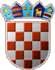 BRODSKO-POSAVSKA ŽUPANIJAOPĆINA NOVA KAPELA-III. IZMJENE I DOPUNE PRORAČUNA OPĆINE NOVA KAPELA ZA 2023.GODINUI. OPĆI DIONavedeni iznosi su izraženi u EUR valutiSAŽETAK RAČUNA PRIHODA I RASHODASAŽETAK RAČUNA FINANCIRANJAPRENESENI VIŠAK ILI PRENESENI MANJAK I VIŠEGODIŠNJI PLAN URAVNOTEŽENJAInformatička obrada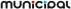 REPUBLIKA HRVATSKABRODSKO-POSAVSKA ŽUPANIJAOPĆINA NOVA KAPELA-Navedeni iznosi su izraženi u EUR valutiREPUBLIKA HRVATSKABRODSKO-POSAVSKA ŽUPANIJAOPĆINA NOVA KAPELA-Navedeni iznosi su izraženi u EUR valutiREPUBLIKA HRVATSKABRODSKO-POSAVSKA ŽUPANIJAOPĆINA NOVA KAPELA-Navedeni iznosi su izraženi u EUR valutiStr.1	Informatička obrada:rptF2LR-1Municipal SoftStr.2	Informatička obrada:rptF2LR-1Municipal SoftREPUBLIKA HRVATSKABRODSKO-POSAVSKA ŽUPANIJAOPĆINA NOVA KAPELA-Navedeni iznosi su izraženi u EUR valutiIzvor:	11Opći prihodi i primici	-50.000,00	14.000,00	-36.000,00	72,00%Izvor:	80Namjenski primici od zaduživanja	800.000,00	0,00	800.000,00	100,00%Str.1	Informatička obrada:rptE2LR-1Municipal SoftREPUBLIKA HRVATSKABRODSKO-POSAVSKA ŽUPANIJAOPĆINA NOVA KAPELA-Navedeni iznosi su izraženi u EUR valutiČlanak 3.III.Izmjene i dopune Proračuna Općine Nova Kapela za 2023. godinu stupaju na snagu osmog dana od dana objave u „Službenim novinama Općine Nova Kapela“, a objavit će se i na internetskim stranicama Općine Nova Kapela.REPUBLIKA HRVATSKA BRODSKO POSAVSKA ŽUPANIJAOPĆINA NOVA KAPELA OPĆINSKOVIJEĆEKLASA:400-02/23-01/04	PREDSJEDNICA OPĆINSKOG VIJEĆAURBROJ:2178-20-03-23-2	Vesna Jergović Nova Kapela, 14.prosinac 2023.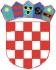 REPUBLIKA HRVATSKABRODSKO-POSAVSKA ŽUPANIJAOPĆINA NOVA KAPELAOpćinsko vijećeProračun 2023 -II. Rebalans 2023.Povećanje /smanjenjeProračun 2023 -III.RebalansUKUPNO PRIHODA2.714.195,39-15.749,392.698.446,00PRIHODI POSLOVANJA2.619.247,39-18.017,392.601.230,00PRIHODI OD PRODAJE NEFINANCIJSKE IMOVINE94.948,002.268,0097.216,00UKUPNO RASHODA3.451.678,00-1.750,003.449.928,00RASHODI POSLOVANJA1.717.928,00-13.151,001.704.777,00RASHODI ZA NABAVU NEFINANCIJSKE IMOVINE1.733.750,0011.401,001.745.151,00RAZLIKA VIŠAK/MANJAK-737.482,61-13.999,39-751.482,00PRIMICI OD FINANCIJSKE IMOVINE I ZADUŽIVANJA800.000,000,00800.000,00IZDACI ZA FINANCIJSKU IMOVINU I OTPLATE ZAJMOVA50.000,00-14.000,0036.000,00NETO FINANCIRANJE750.000,0014.000,00764.000,00UKUPAN DONOS VIŠKA / MANJKA IZ PRETHODNE(IH) GODINE-12.517,39-0,61-12.518,00VIŠAK / MANJAK IZ PRETHODNE(IH) GODINE KOJI ĆE SE RASPOREDITI / POKRITI-12.517,39-0,61-12.518,00VIŠAK/MANJAK + NETO FINANCIRANJE + RASPOLOŽIVA SREDSTVA IZ PRETHODNIH GODINA0,000,000,00III. IZMJENE I DOPUNE PRORAČUNA OPĆINE NOVA KAPELA ZA 2023.GODINUI. OPĆI DIO - A. RAČUN PRIHODA I RASHODA (PRIHODI POSLOVANJA)III. IZMJENE I DOPUNE PRORAČUNA OPĆINE NOVA KAPELA ZA 2023.GODINUI. OPĆI DIO - A. RAČUN PRIHODA I RASHODA (PRIHODI POSLOVANJA)III. IZMJENE I DOPUNE PRORAČUNA OPĆINE NOVA KAPELA ZA 2023.GODINUI. OPĆI DIO - A. RAČUN PRIHODA I RASHODA (PRIHODI POSLOVANJA)III. IZMJENE I DOPUNE PRORAČUNA OPĆINE NOVA KAPELA ZA 2023.GODINUI. OPĆI DIO - A. RAČUN PRIHODA I RASHODA (PRIHODI POSLOVANJA)III. IZMJENE I DOPUNE PRORAČUNA OPĆINE NOVA KAPELA ZA 2023.GODINUI. OPĆI DIO - A. RAČUN PRIHODA I RASHODA (PRIHODI POSLOVANJA)III. IZMJENE I DOPUNE PRORAČUNA OPĆINE NOVA KAPELA ZA 2023.GODINUI. OPĆI DIO - A. RAČUN PRIHODA I RASHODA (PRIHODI POSLOVANJA)III. IZMJENE I DOPUNE PRORAČUNA OPĆINE NOVA KAPELA ZA 2023.GODINUI. OPĆI DIO - A. RAČUN PRIHODA I RASHODA (PRIHODI POSLOVANJA)Račun/ Pozicija1Račun/ Pozicija1Opis2Proračun 2023 -II. Rebalans 2023.3Povećanje/smanjenje4Proračun 2023 -III.Rebalans5Indeks 5/366Prihodi poslovanja2.619.247,39-18.017,392.601.230,0099,3161Prihodi od poreza643.836,39-13.682,39630.154,0097,87Izvor:11Opći prihodi i primici643.836,39-13.682,39630.154,0097,87%Izvor:11Opći prihodi i primici740.659,001.380,00742.039,00100,19%Izvor:52Pomoći53.217,00-5.817,0047.400,0089,07%Izvor:53Pomoći-2.688,000,002.688,00100,00%Izvor:54Pomoći83.745,00-24.000,0059.745,0071,34%Izvor:55Pomoći93.903,006.637,00100.540,00107,07%Izvor:56Pomoći-98.411,0016.492,00114.903,00116,76%Izvor:57Pomoći429.429,00-4.814,00424.615,0098,88%Izvor:11Opći prihodi i primici2.654,000,002.654,00100,00%Izvor:41Komunalna djelatnost49.799,00-379,0049.420,0099,24%Izvor:42Ostali prihodi po posebnim propisima23.475,009.304,0032.779,00139,63%Izvor:41Komunalna djelatnost359.429,00-3.545,00355.884,0099,01%Izvor:42Ostali prihodi po posebnim propisima38.002,00-1.933,0036.069,0094,91%Izvor:61Namjenske donacije0,002.340,002.340,00III. IZMJENE I DOPUNE PRORAČUNA OPĆINE NOVA KAPELA ZA 2023.GODINUI. OPĆI DIO - A. RAČUN PRIHODA I RASHODA (PRIHODI POSLOVANJA)III. IZMJENE I DOPUNE PRORAČUNA OPĆINE NOVA KAPELA ZA 2023.GODINUI. OPĆI DIO - A. RAČUN PRIHODA I RASHODA (PRIHODI POSLOVANJA)III. IZMJENE I DOPUNE PRORAČUNA OPĆINE NOVA KAPELA ZA 2023.GODINUI. OPĆI DIO - A. RAČUN PRIHODA I RASHODA (PRIHODI POSLOVANJA)III. IZMJENE I DOPUNE PRORAČUNA OPĆINE NOVA KAPELA ZA 2023.GODINUI. OPĆI DIO - A. RAČUN PRIHODA I RASHODA (PRIHODI POSLOVANJA)III. IZMJENE I DOPUNE PRORAČUNA OPĆINE NOVA KAPELA ZA 2023.GODINUI. OPĆI DIO - A. RAČUN PRIHODA I RASHODA (PRIHODI POSLOVANJA)III. IZMJENE I DOPUNE PRORAČUNA OPĆINE NOVA KAPELA ZA 2023.GODINUI. OPĆI DIO - A. RAČUN PRIHODA I RASHODA (PRIHODI POSLOVANJA)Račun/ PozicijaOpisProračun 2023 -II. Rebalans 2023.Povećanje/smanjenjeProračun 2023 -III.RebalansIndeks 5/31234567Prihodi od prodaje nefinancijske imovine94.948,002.268,0097.216,00102,3971Prihodi od prodaje neproizvedene dugotrajne imovine63.842,002.268,0066.110,00103,55Izvor:74Prihod od prodaje poljop.zemljišta u vl.države63.842,002.268,0066.110,00103,55%Izvor:71Prihodi od prodaje nefin. Imovine u vlasništvu JLS31.106,000,0031.106,00100,00%UKUPNO2.714.195,39-15.749,392.698.446,0099,42III. IZMJENE I DOPUNE PRORAČUNA OPĆINE NOVA KAPELA ZA 2023.GODINUI. OPĆI DIO - A. RAČUN PRIHODA I RASHODA (RASHODI POSLOVANJA)III. IZMJENE I DOPUNE PRORAČUNA OPĆINE NOVA KAPELA ZA 2023.GODINUI. OPĆI DIO - A. RAČUN PRIHODA I RASHODA (RASHODI POSLOVANJA)III. IZMJENE I DOPUNE PRORAČUNA OPĆINE NOVA KAPELA ZA 2023.GODINUI. OPĆI DIO - A. RAČUN PRIHODA I RASHODA (RASHODI POSLOVANJA)III. IZMJENE I DOPUNE PRORAČUNA OPĆINE NOVA KAPELA ZA 2023.GODINUI. OPĆI DIO - A. RAČUN PRIHODA I RASHODA (RASHODI POSLOVANJA)III. IZMJENE I DOPUNE PRORAČUNA OPĆINE NOVA KAPELA ZA 2023.GODINUI. OPĆI DIO - A. RAČUN PRIHODA I RASHODA (RASHODI POSLOVANJA)III. IZMJENE I DOPUNE PRORAČUNA OPĆINE NOVA KAPELA ZA 2023.GODINUI. OPĆI DIO - A. RAČUN PRIHODA I RASHODA (RASHODI POSLOVANJA)III. IZMJENE I DOPUNE PRORAČUNA OPĆINE NOVA KAPELA ZA 2023.GODINUI. OPĆI DIO - A. RAČUN PRIHODA I RASHODA (RASHODI POSLOVANJA)Račun/ Pozicija1Račun/ Pozicija1Opis2Proračun 2023 -II. Rebalans 2023.3Povećanje/smanjenje4Proračun 2023 -III.Rebalans5Indeks 5/363Rashodi poslovanja1.717.928,00-13.151,001.704.777,0099,2331Rashodi za zaposlene331.153,0027,00331.180,00100,01Izvor:11Opći prihodi i primici203.033,00-16.465,00186.568,0091,89%Izvor:41Komunalna djelatnost14.254,000,0014.254,00100,00%Izvor:42Ostali prihodi po posebnim propisima13.007,000,0013.007,00100,00%Izvor:53Pomoći-2.448,000,002.448,00100,00%Izvor:56Pomoći-98.411,0016.492,00114.903,00116,76%Izvor:11Opći prihodi i primici432.219,00-30.009,00402.210,0093,06%Izvor:40Prihodi za posebne namjene0,000,000,00Izvor:41Komunalna djelatnost243.561,00-3.924,00239.637,0098,39%Izvor:42Ostali prihodi po posebnim propisima47.143,007.371,0054.514,00115,64%Izvor:53Pomoći-240,000,00240,00100,00%Izvor:54Pomoći33.200,000,0033.200,00100,00%Izvor:56Pomoći-0,000,000,00Izvor:57Pomoći20.000,00-4.814,0015.186,0075,93%Izvor:61Namjenske donacije0,002.340,002.340,00Izvor:71Prihodi od prodaje nefin. Imovine u vlasništvu JLS1.991,000,001.991,00100,00%Izvor:74Prihod od prodaje poljop.zemljišta u vl.države57.192,003.000,0060.192,00105,25%Izvor:11Opći prihodi i primici26.147,003.843,0029.990,00114,70%Izvor:42Ostali prihodi po posebnim propisima0,000,000,0035Subvencije3.318,000,003.318,00100,00Izvor:74Prihod od prodaje poljop.zemljišta u vl.države3.318,000,003.318,00100,00%36Pomoći dane u inozemstvo i unutar općeg proračuna225.918,002.088,00228.006,00100,92Izvor:11Opći prihodi i primici172.786,002.088,00174.874,00101,21%Izvor:57Pomoći53.132,000,0053.132,00100,00%37Naknade građanima i kućanstvima na temelju osiguranja i druge naknade77.881,00-1.999,0075.882,0097,43Izvor:11Opći prihodi i primici77.881,00-1.999,0075.882,0097,43%38Ostali rashodi217.965,008.926,00226.891,00104,10Izvor:11Opći prihodi i primici184.633,0033.658,00218.291,00118,23%Izvor:41Komunalna djelatnost6.000,000,006.000,00100,00%Izvor:54Pomoći24.000,00-24.000,000,000,00%Izvor:74Prihod od prodaje poljop.zemljišta u vl.države3.332,00-732,002.600,0078,03%4Rashodi za nabavu nefinancijske imovine1.733.750,0011.401,001.745.151,00100,6642Rashodi za nabavu proizvedene dugotrajne imovine1.650.787,0011.364,001.662.151,00100,69Izvor:11Opći prihodi i primici245.163,0010.544,00255.707,00104,30%Izvor:41Komunalna djelatnost145.413,000,00145.413,00100,00%Izvor:42Ostali prihodi po posebnim propisima1.327,000,001.327,00100,00%Izvor:52Pomoći53.217,00-5.817,0047.400,0089,07%Izvor:55Pomoći49.370,006.637,0056.007,00113,44%Izvor:57Pomoći356.297,000,00356.297,00100,00%Izvor:80Namjenski primici od zaduživanja800.000,000,00800.000,00100,00%Izvor:11Opći prihodi i primici27.303,0037,0027.340,00100,14%Izvor:54Pomoći26.545,000,0026.545,00100,00%Izvor:71Prihodi od prodaje nefin. Imovine u vlasništvu JLS29.115,000,0029.115,00100,00%III. IZMJENE I DOPUNE PRORAČUNA OPĆINE NOVA KAPELA ZA 2023.GODINUI. OPĆI DIO - A. RAČUN PRIHODA I RASHODA (RASHODI POSLOVANJA)III. IZMJENE I DOPUNE PRORAČUNA OPĆINE NOVA KAPELA ZA 2023.GODINUI. OPĆI DIO - A. RAČUN PRIHODA I RASHODA (RASHODI POSLOVANJA)III. IZMJENE I DOPUNE PRORAČUNA OPĆINE NOVA KAPELA ZA 2023.GODINUI. OPĆI DIO - A. RAČUN PRIHODA I RASHODA (RASHODI POSLOVANJA)III. IZMJENE I DOPUNE PRORAČUNA OPĆINE NOVA KAPELA ZA 2023.GODINUI. OPĆI DIO - A. RAČUN PRIHODA I RASHODA (RASHODI POSLOVANJA)III. IZMJENE I DOPUNE PRORAČUNA OPĆINE NOVA KAPELA ZA 2023.GODINUI. OPĆI DIO - A. RAČUN PRIHODA I RASHODA (RASHODI POSLOVANJA)III. IZMJENE I DOPUNE PRORAČUNA OPĆINE NOVA KAPELA ZA 2023.GODINUI. OPĆI DIO - A. RAČUN PRIHODA I RASHODA (RASHODI POSLOVANJA)Račun/ PozicijaOpisProračun 2023 -II. Rebalans 2023.Povećanje/smanjenjeProračun 2023 -III.RebalansIndeks 5/3123456UKUPNO3.451.678,00-1.750,003.449.928,0099,95III. IZMJENE I DOPUNE PRORAČUNA OPĆINE NOVA KAPELA ZA 2023.GODINUI. OPĆI DIO - A. RAČUN PRIHODA I RASHODA (RASHODI PREMA FUNKCIJSKOJ KLASIFIKACIJI)III. IZMJENE I DOPUNE PRORAČUNA OPĆINE NOVA KAPELA ZA 2023.GODINUI. OPĆI DIO - A. RAČUN PRIHODA I RASHODA (RASHODI PREMA FUNKCIJSKOJ KLASIFIKACIJI)III. IZMJENE I DOPUNE PRORAČUNA OPĆINE NOVA KAPELA ZA 2023.GODINUI. OPĆI DIO - A. RAČUN PRIHODA I RASHODA (RASHODI PREMA FUNKCIJSKOJ KLASIFIKACIJI)III. IZMJENE I DOPUNE PRORAČUNA OPĆINE NOVA KAPELA ZA 2023.GODINUI. OPĆI DIO - A. RAČUN PRIHODA I RASHODA (RASHODI PREMA FUNKCIJSKOJ KLASIFIKACIJI)III. IZMJENE I DOPUNE PRORAČUNA OPĆINE NOVA KAPELA ZA 2023.GODINUI. OPĆI DIO - A. RAČUN PRIHODA I RASHODA (RASHODI PREMA FUNKCIJSKOJ KLASIFIKACIJI)III. IZMJENE I DOPUNE PRORAČUNA OPĆINE NOVA KAPELA ZA 2023.GODINUI. OPĆI DIO - A. RAČUN PRIHODA I RASHODA (RASHODI PREMA FUNKCIJSKOJ KLASIFIKACIJI)Funk.1Opis2Proračun 2023 -II. Rebalans 2023.3Povećanje/smanjenje 5-34Proračun 2023 -III.Rebalans5Indeks 2/1601Opće javne usluge378.223,0017.180,00395.403,00104,54%011Izvršna i zakonodavna tijela, financijski i fiskalni poslovi, vanjski poslovi123.601,001.549,00125.150,00101,25%013Opće usluge254.622,0015.631,00270.253,00106,14%03Javni red i sigurnost43.021,00-2.089,0040.932,0095,14%032Usluge protupožarne zaštite30.791,000,0030.791,00100,00%036Rashodi za javni red i sigurnost koji nisu drugdje svrstani12.230,00-2.089,0010.141,0082,92%04Ekonomski poslovi536.656,00950,00537.606,00100,18%042Poljoprivreda, šumarstvo, ribarstvo i lov70.263,003.682,0073.945,00105,24%044Rudarstvo, proizvodnja i građevinarstvo3.318,000,003.318,00100,00%045Promet20.908,000,0020.908,00100,00%047Ostale industrije442.167,00-2.732,00439.435,0099,38%05Zaštita okoliša120.609,0014.931,00135.540,00112,38%050Zaštita okoliša6.902,006.403,0013.305,00192,77%055Istraživanje i razvoj: Zaštita okoliša106.053,0010.182,00116.235,00109,60%056Poslovi i usluge zaštite okoliša koji nisu drugdje svrstani7.654,00-1.654,006.000,0078,39%06Usluge unaprjeđenja stanovanja i zajednice1.655.761,00-2.443,001.653.318,0099,85%062Razvoj zajednice68.750,003.560,0072.310,00105,18%064Ulična rasvjeta53.636,000,0053.636,00100,00%066Rashodi vezani uz stanovanje i kom. pogodnosti koji nisu drugdje svrstani1.533.375,00-6.003,001.527.372,0099,61%07Zdravstvo530,00570,001.100,00207,55%III. IZMJENE I DOPUNE PRORAČUNA OPĆINE NOVA KAPELA ZA 2023.GODINUI. OPĆI DIO - A. RAČUN PRIHODA I RASHODA (RASHODI PREMA FUNKCIJSKOJ KLASIFIKACIJI)III. IZMJENE I DOPUNE PRORAČUNA OPĆINE NOVA KAPELA ZA 2023.GODINUI. OPĆI DIO - A. RAČUN PRIHODA I RASHODA (RASHODI PREMA FUNKCIJSKOJ KLASIFIKACIJI)III. IZMJENE I DOPUNE PRORAČUNA OPĆINE NOVA KAPELA ZA 2023.GODINUI. OPĆI DIO - A. RAČUN PRIHODA I RASHODA (RASHODI PREMA FUNKCIJSKOJ KLASIFIKACIJI)III. IZMJENE I DOPUNE PRORAČUNA OPĆINE NOVA KAPELA ZA 2023.GODINUI. OPĆI DIO - A. RAČUN PRIHODA I RASHODA (RASHODI PREMA FUNKCIJSKOJ KLASIFIKACIJI)III. IZMJENE I DOPUNE PRORAČUNA OPĆINE NOVA KAPELA ZA 2023.GODINUI. OPĆI DIO - A. RAČUN PRIHODA I RASHODA (RASHODI PREMA FUNKCIJSKOJ KLASIFIKACIJI)III. IZMJENE I DOPUNE PRORAČUNA OPĆINE NOVA KAPELA ZA 2023.GODINUI. OPĆI DIO - A. RAČUN PRIHODA I RASHODA (RASHODI PREMA FUNKCIJSKOJ KLASIFIKACIJI)Funk.1Opis2Proračun 2023 -II. Rebalans 2023.3Povećanje/smanjenje 5-34Proračun 2023 -III.Rebalans5Indeks 2/16076Poslovi i usluge zdravstva koji nisu drugdje svrstani530,00570,001.100,00207,55%08Rekreacija, kultura i religija135.025,00-438,00134.587,0099,68%086Rashodi za rekreaciju, kulturu i religiju koji nisu drugdje svrstani135.025,00-438,00134.587,0099,68%09Obrazovanje302.472,002.088,00304.560,00100,69%091Predškolsko i osnovno obrazovanje299.817,002.088,00301.905,00100,70%092Srednjoškolsko obrazovanje2.655,000,002.655,00100,00%10Socijalna zaštita279.381,00-32.499,00246.882,0088,37%104Obitelj i djeca32.607,001.302,0033.909,00103,99%107Socijalna pomoć stanovništvu koje nije obuhvaćeno redovnim socijalnimprogramima246.774,00-33.801,00212.973,0086,30%UKUPNO3.451.678,00-1.750,003.449.928,0099,95%III. IZMJENE I DOPUNE PRORAČUNA OPĆINE NOVA KAPELA ZA 2023.GODINUI. OPĆI DIO - B. RAČUN FINANCIRANJAIII. IZMJENE I DOPUNE PRORAČUNA OPĆINE NOVA KAPELA ZA 2023.GODINUI. OPĆI DIO - B. RAČUN FINANCIRANJAIII. IZMJENE I DOPUNE PRORAČUNA OPĆINE NOVA KAPELA ZA 2023.GODINUI. OPĆI DIO - B. RAČUN FINANCIRANJAIII. IZMJENE I DOPUNE PRORAČUNA OPĆINE NOVA KAPELA ZA 2023.GODINUI. OPĆI DIO - B. RAČUN FINANCIRANJAIII. IZMJENE I DOPUNE PRORAČUNA OPĆINE NOVA KAPELA ZA 2023.GODINUI. OPĆI DIO - B. RAČUN FINANCIRANJAIII. IZMJENE I DOPUNE PRORAČUNA OPĆINE NOVA KAPELA ZA 2023.GODINUI. OPĆI DIO - B. RAČUN FINANCIRANJAIII. IZMJENE I DOPUNE PRORAČUNA OPĆINE NOVA KAPELA ZA 2023.GODINUI. OPĆI DIO - B. RAČUN FINANCIRANJARačun/ Pozicija1Račun/ Pozicija1Opis2Proračun 2023 -II. Rebalans 2023.3Povećanje/smanjenje4Proračun 2023 -III.Rebalans5Indeks 5/365Izdaci za financijsku imovinu i otplate zajmova-50.000,0014.000,00-36.000,0072,0054Izdaci za otplatu glavnice primljenih kredita i zajmova-50.000,0014.000,00-36.000,0072,008Primici od financijske imovine i zaduživanja800.000,000,00800.000,00100,0084Primici od zaduživanja800.000,000,00800.000,00100,00UKUPNO750.000,0014.000,00764.000,00101,87III. IZMJENE I DOPUNE PRORAČUNA OPĆINE NOVA KAPELA ZA 2023.GODINUII. POSEBNI DIOIII. IZMJENE I DOPUNE PRORAČUNA OPĆINE NOVA KAPELA ZA 2023.GODINUII. POSEBNI DIOIII. IZMJENE I DOPUNE PRORAČUNA OPĆINE NOVA KAPELA ZA 2023.GODINUII. POSEBNI DIOIII. IZMJENE I DOPUNE PRORAČUNA OPĆINE NOVA KAPELA ZA 2023.GODINUII. POSEBNI DIOIII. IZMJENE I DOPUNE PRORAČUNA OPĆINE NOVA KAPELA ZA 2023.GODINUII. POSEBNI DIOIII. IZMJENE I DOPUNE PRORAČUNA OPĆINE NOVA KAPELA ZA 2023.GODINUII. POSEBNI DIOIII. IZMJENE I DOPUNE PRORAČUNA OPĆINE NOVA KAPELA ZA 2023.GODINUII. POSEBNI DIOIII. IZMJENE I DOPUNE PRORAČUNA OPĆINE NOVA KAPELA ZA 2023.GODINUII. POSEBNI DIORačun/Pozicija1Račun/Pozicija1Račun/Pozicija1Opis2Proračun 2023 -II. Rebalans 2023.3Povećanje/smanjenje4Proračun 2023 -III.Rebalans5Indeks 5/36RAZDJELRAZDJEL001OPĆINSKO VIJEĆE I OPĆINSKI NAČELNIK97.321,00-2.294,0095.027,0097,64GLAVA0010100101OPĆINSKO VIJEĆE6.776,000,006.776,00100,00Program1001Program1001Program1001MJERE I AKTIVNOSTI ZA OSIGURANJE RADA IZ DJELOKRUGAPREDSTAVNIČKOGA TIJELA6.776,000,006.776,00100,00Akt. A100001Izv.Akt. A100001Izv.Akt. A100001Izv.SJEDNICE OPĆINSKOG VIJEĆA I NAKNADE PREDSTAVNIČKIM TIJELIMA3.318,000,003.318,00100,00Izvor: 110Izvor: 110Izvor: 110Opći prihodi i primici3.318,000,003.318,00100,003Rashodi poslovanja3.318,000,003.318,00100,0032Materijalni rashodi3.318,000,003.318,00100,00Akt. A100002Izv.Akt. A100002Izv.Akt. A100002Izv.FINANCIRANJE POLITIČKIH STRANAKA I VIJEĆNIKA LISTE GRUPE BIRAČA3.458,000,003.458,00100,00Izvor: 110Izvor: 110Izvor: 110Opći prihodi i primici3.458,000,003.458,00100,003Rashodi poslovanja3.458,000,003.458,00100,0038Ostali rashodi3.458,000,003.458,00100,00GLAVA0010200102OPĆINSKI NAČELNIK90.545,00-2.294,0088.251,0097,47Program1002Program1002Program1002MJERE I AKTIVNOSTI ZA OSIGURANJE RADA IZ DJELOKRUGA IZVRŠNOGTIJELA90.545,00-2.294,0088.251,0097,47Akt. A100004Izv.Akt. A100004Izv.Akt. A100004Izv.POSLOVANJE UREDA NAČELNIKA42.600,000,0042.600,00100,00Izvor: 110Izvor: 110Izvor: 110Opći prihodi i primici42.600,000,0042.600,00100,003Rashodi poslovanja42.600,000,0042.600,00100,0031Rashodi za zaposlene27.600,000,0027.600,00100,00III. IZMJENE I DOPUNE PRORAČUNA OPĆINE NOVA KAPELA ZA 2023.GODINUII. POSEBNI DIOIII. IZMJENE I DOPUNE PRORAČUNA OPĆINE NOVA KAPELA ZA 2023.GODINUII. POSEBNI DIOIII. IZMJENE I DOPUNE PRORAČUNA OPĆINE NOVA KAPELA ZA 2023.GODINUII. POSEBNI DIOIII. IZMJENE I DOPUNE PRORAČUNA OPĆINE NOVA KAPELA ZA 2023.GODINUII. POSEBNI DIOIII. IZMJENE I DOPUNE PRORAČUNA OPĆINE NOVA KAPELA ZA 2023.GODINUII. POSEBNI DIOIII. IZMJENE I DOPUNE PRORAČUNA OPĆINE NOVA KAPELA ZA 2023.GODINUII. POSEBNI DIOIII. IZMJENE I DOPUNE PRORAČUNA OPĆINE NOVA KAPELA ZA 2023.GODINUII. POSEBNI DIORačun/Pozicija1Račun/Pozicija1Opis2Proračun 2023 -II. Rebalans 2023.3Povećanje/smanjenje4Proračun 2023 -III.Rebalans5Indeks 5/3632Materijalni rashodi15.000,000,0015.000,00100,00Akt. A100005Izv.Akt. A100005Izv.PRORAČUNSKA PRIČUVA6.636,00-6.636,000,000,00Izvor: 110Izvor: 110Opći prihodi i primici6.636,00-6.636,000,000,003Rashodi poslovanja6.636,00-6.636,000,000,0038Ostali rashodi6.636,00-6.636,000,000,00Akt. A100008Izv.Akt. A100008Izv.OBILJEŽAVANJE DRŽAVNIH PRAZNIKA,BLAGDANA,MANIFESTACIJA I DANA OPĆINE36.000,001.651,0037.651,00104,59Izvor: 110Izvor: 110Opći prihodi i primici36.000,001.651,0037.651,00104,593Rashodi poslovanja36.000,001.651,0037.651,00104,5932Materijalni rashodi36.000,001.651,0037.651,00104,59Akt. A100068Izv.Akt. A100068Izv.SPONZORSTVA I POKROVITELJSTVA5.309,002.691,008.000,00150,69Izvor: 110Izvor: 110Opći prihodi i primici5.309,002.691,008.000,00150,693Rashodi poslovanja5.309,002.691,008.000,00150,6932Materijalni rashodi5.309,002.691,008.000,00150,69RAZDJEL	JEDINSTVENI UPRAVNI ODJEL002RAZDJEL	JEDINSTVENI UPRAVNI ODJEL002RAZDJEL	JEDINSTVENI UPRAVNI ODJEL0023.404.357,00-13.456,003.390.901,0099,60GLAVA	00201GLAVA	00201JEDINSTVENI UPRAVNI ODJEL3.404.357,00-13.456,003.390.901,0099,60Program2001Program2001MJERE I AKTIVNOSTI ZA OSIGURANJE RADA IZ DJELOKRUGA JEDINSTVENOG UPRAVNOG ODJELA325.387,0016.221,00341.608,00104,99Akt. A100007Izv.Akt. A100007Izv.ADMINISTRATIVNO, TEHNIČKO I STRUČNO OSOBLJE JEDINSTVENOG UPRAVNOG ODJELA90.496,00-4.387,0086.109,0095,15Izvor: 110Izvor: 110Opći prihodi i primici83.390,00719,0084.109,00100,863Rashodi poslovanja83.390,00719,0084.109,00100,8631Rashodi za zaposlene75.472,000,0075.472,00100,0032Materijalni rashodi7.918,00719,008.637,00109,0834Financijski rashodi0,000,000,00Izvor: 420Izvor: 420Ostali prihodi po posebnim propisima7.106,00-5.106,002.000,0028,153Rashodi poslovanja7.106,00-5.106,002.000,0028,15III. IZMJENE I DOPUNE PRORAČUNA OPĆINE NOVA KAPELA ZA 2023.GODINUII. POSEBNI DIOIII. IZMJENE I DOPUNE PRORAČUNA OPĆINE NOVA KAPELA ZA 2023.GODINUII. POSEBNI DIOIII. IZMJENE I DOPUNE PRORAČUNA OPĆINE NOVA KAPELA ZA 2023.GODINUII. POSEBNI DIOIII. IZMJENE I DOPUNE PRORAČUNA OPĆINE NOVA KAPELA ZA 2023.GODINUII. POSEBNI DIOIII. IZMJENE I DOPUNE PRORAČUNA OPĆINE NOVA KAPELA ZA 2023.GODINUII. POSEBNI DIOIII. IZMJENE I DOPUNE PRORAČUNA OPĆINE NOVA KAPELA ZA 2023.GODINUII. POSEBNI DIOIII. IZMJENE I DOPUNE PRORAČUNA OPĆINE NOVA KAPELA ZA 2023.GODINUII. POSEBNI DIORačun/Pozicija1Račun/Pozicija1Opis2Proračun 2023 -II. Rebalans 2023.3Povećanje/smanjenje4Proračun 2023 -III.Rebalans5Indeks 5/3632Materijalni rashodi7.106,00-5.106,002.000,0028,1534Financijski rashodi0,000,000,00Akt. A100011Izv.Akt. A100011Izv.SEMINARI,EDUKACIJE I OSTALI TROŠKOVI ZAPOSLENICIMA13.962,000,0013.962,00100,00Izvor: 110Izvor: 110Opći prihodi i primici13.962,000,0013.962,00100,003Rashodi poslovanja13.962,000,0013.962,00100,0031Rashodi za zaposlene8.972,000,008.972,00100,0032Materijalni rashodi4.990,000,004.990,00100,00Akt. A100012Izv.Akt. A100012Izv.USLUGE TELEFONA, INTERNETA I POŠTARINE15.000,000,0015.000,00100,00Izvor: 110Izvor: 110Opći prihodi i primici15.000,000,0015.000,00100,003Rashodi poslovanja15.000,000,0015.000,00100,0032Materijalni rashodi15.000,000,0015.000,00100,00Akt. A100013Izv.Akt. A100013Izv.PROMIDŽBA I INFORMIRANJE OPĆINE25.000,000,0025.000,00100,00Izvor: 110Izvor: 110Opći prihodi i primici25.000,000,0025.000,00100,003Rashodi poslovanja25.000,000,0025.000,00100,0032Materijalni rashodi25.000,000,0025.000,00100,00Akt. A100015Izv.Akt. A100015Izv.BANKARSKE USLUGE I USLUGE PLATNOG PROMETA2.655,001.843,004.498,00169,42Izvor: 110Izvor: 110Opći prihodi i primici2.655,001.843,004.498,00169,423Rashodi poslovanja2.655,001.843,004.498,00169,4234Financijski rashodi2.655,001.843,004.498,00169,42Akt. A100016Izv.Akt. A100016Izv.UREDSKI MATERIJAL I OSTALI MATERIJAL ZA POTREBE REDOVNOG POSLOVANJA5.309,000,005.309,00100,00Izvor: 110Izvor: 110Opći prihodi i primici5.309,000,005.309,00100,003Rashodi poslovanja5.309,000,005.309,00100,0032Materijalni rashodi5.309,000,005.309,00100,00Akt. A100017Izv.Akt. A100017Izv.TROŠKOVI IZRADE DOKUMENTACIJA,PLANOVA I PROJEKATA I OSTALE USLUGE VANJSKIH SLUŽBI60.000,0014.000,0074.000,00123,33III. IZMJENE I DOPUNE PRORAČUNA OPĆINE NOVA KAPELA ZA 2023.GODINUII. POSEBNI DIOIII. IZMJENE I DOPUNE PRORAČUNA OPĆINE NOVA KAPELA ZA 2023.GODINUII. POSEBNI DIOIII. IZMJENE I DOPUNE PRORAČUNA OPĆINE NOVA KAPELA ZA 2023.GODINUII. POSEBNI DIOIII. IZMJENE I DOPUNE PRORAČUNA OPĆINE NOVA KAPELA ZA 2023.GODINUII. POSEBNI DIOIII. IZMJENE I DOPUNE PRORAČUNA OPĆINE NOVA KAPELA ZA 2023.GODINUII. POSEBNI DIOIII. IZMJENE I DOPUNE PRORAČUNA OPĆINE NOVA KAPELA ZA 2023.GODINUII. POSEBNI DIOIII. IZMJENE I DOPUNE PRORAČUNA OPĆINE NOVA KAPELA ZA 2023.GODINUII. POSEBNI DIORačun/Pozicija1Račun/Pozicija1Opis2Proračun 2023 -II. Rebalans 2023.3Povećanje/smanjenje4Proračun 2023 -III.Rebalans5Indeks 5/36Izvor: 110Izvor: 110Opći prihodi i primici58.673,002.660,0061.333,00104,533Rashodi poslovanja55.355,002.660,0058.015,00104,8132Materijalni rashodi55.355,002.660,0058.015,00104,814Rashodi za nabavu nefinancijske imovine3.318,000,003.318,00100,0042Rashodi za nabavu proizvedene dugotrajne imovine3.318,000,003.318,00100,00Izvor: 419Izvor: 419Naknada za katastarsku izmjeru nekretnina1.327,000,001.327,00100,003Rashodi poslovanja1.327,000,001.327,00100,0032Materijalni rashodi1.327,000,001.327,00100,00Izvor: 420Izvor: 420Ostali prihodi po posebnim propisima0,009.000,009.000,003Rashodi poslovanja0,009.000,009.000,0032Materijalni rashodi0,009.000,009.000,00Izvor: 6101Izvor: 6101Donacije -projekt izrade monografije-Općina Nova K0,002.340,002.340,003Rashodi poslovanja0,002.340,002.340,0032Materijalni rashodi0,002.340,002.340,00Akt. A100018Izv.Akt. A100018Izv.FINANCIJSKI I OSTALI RASHODI POSLOVANJA74.634,00-10.450,0064.184,0086,00Izvor: 110Izvor: 110Opći prihodi i primici73.492,00-10.754,0062.738,0085,373Rashodi poslovanja23.492,003.246,0026.738,00113,8232Materijalni rashodi0,001.246,001.246,0034Financijski rashodi23.492,002.000,0025.492,00108,515Izdaci za financijsku imovinu i otplate zajmova50.000,00-14.000,0036.000,0072,0054Izdaci za otplatu glavnice primljenih kredita i zajmova50.000,00-14.000,0036.000,0072,00Izvor: 420Izvor: 420Ostali prihodi po posebnim propisima1.142,00304,001.446,00126,623Rashodi poslovanja1.142,00304,001.446,00126,6232Materijalni rashodi1.142,00304,001.446,00126,62Akt. A100019Izv.Akt. A100019Izv.ČLANARINE, PRISTROJBE I NAKNADE8.331,000,008.331,00100,00Izvor: 110Izvor: 110Opći prihodi i primici6.331,000,006.331,00100,003Rashodi poslovanja6.331,000,006.331,00100,0032Materijalni rashodi6.331,000,006.331,00100,00III. IZMJENE I DOPUNE PRORAČUNA OPĆINE NOVA KAPELA ZA 2023.GODINUII. POSEBNI DIOIII. IZMJENE I DOPUNE PRORAČUNA OPĆINE NOVA KAPELA ZA 2023.GODINUII. POSEBNI DIOIII. IZMJENE I DOPUNE PRORAČUNA OPĆINE NOVA KAPELA ZA 2023.GODINUII. POSEBNI DIOIII. IZMJENE I DOPUNE PRORAČUNA OPĆINE NOVA KAPELA ZA 2023.GODINUII. POSEBNI DIOIII. IZMJENE I DOPUNE PRORAČUNA OPĆINE NOVA KAPELA ZA 2023.GODINUII. POSEBNI DIOIII. IZMJENE I DOPUNE PRORAČUNA OPĆINE NOVA KAPELA ZA 2023.GODINUII. POSEBNI DIOIII. IZMJENE I DOPUNE PRORAČUNA OPĆINE NOVA KAPELA ZA 2023.GODINUII. POSEBNI DIORačun/Pozicija1Račun/Pozicija1Opis2Proračun 2023 -II. Rebalans 2023.3Povećanje/smanjenje4Proračun 2023 -III.Rebalans5Indeks 5/36Izvor: 411Izvor: 411Komunalni doprinos2.000,000,002.000,00100,003Rashodi poslovanja2.000,000,002.000,00100,0032Materijalni rashodi2.000,000,002.000,00100,00Akt. K100119Izv.Akt. K100119Izv.PROJEKTIRANJE I IZGRADNJA VODOVODNOG SUSTAVA I VODOODVODNJE30.000,0015.215,0045.215,00150,72Izvor: 110Izvor: 110Opći prihodi i primici0,0039.215,0039.215,003Rashodi poslovanja0,0039.215,0039.215,0038Ostali rashodi0,0039.215,0039.215,00Izvor: 417Izvor: 417Šumski doprinos6.000,000,006.000,00100,003Rashodi poslovanja6.000,000,006.000,00100,0038Ostali rashodi6.000,000,006.000,00100,00Izvor: 546Izvor: 546Pomoći-VODOOPSKRBA24.000,00-24.000,000,000,003Rashodi poslovanja24.000,00-24.000,000,000,0038Ostali rashodi24.000,00-24.000,000,000,00Program2002Program2002AKTIVNA POLITIKA ZAPOŠLJAVANJA201.956,00-31.447,00170.509,0084,43Akt. A100020Izv.Akt. A100020Izv.PROGRAM ZAPOŠLJAVANJA "RADOM ZA ZAJEDNICU" - JAVNI RADOVI-REVITALIZACIJA JAVNE POVRŠINE5.136,000,005.136,00100,00Izvor: 110Izvor: 110Opći prihodi i primici2.448,000,002.448,00100,003Rashodi poslovanja2.448,000,002.448,00100,0031Rashodi za zaposlene2.448,000,002.448,00100,00Izvor: 538Izvor: 538Pomoći-JAVNI RADOVI-JAVNE POVRŠINE-HZZAPOŠLJ2.688,000,002.688,00100,003Rashodi poslovanja2.688,000,002.688,00100,0031Rashodi za zaposlene2.448,000,002.448,00100,0032Materijalni rashodi240,000,00240,00100,00Akt. A100162Izv.Akt. A100162Izv.PROGRAM "ZAŽELI-PROGRAM ZAPOŠLJAVANJA ŽENA"196.820,00-31.447,00165.373,0084,02Izvor: 110Izvor: 110Opći prihodi i primici98.409,00-47.939,0050.470,0051,293Rashodi poslovanja98.409,00-47.939,0050.470,0051,2931Rashodi za zaposlene37.481,00-4.465,0033.016,0088,09III. IZMJENE I DOPUNE PRORAČUNA OPĆINE NOVA KAPELA ZA 2023.GODINUII. POSEBNI DIOIII. IZMJENE I DOPUNE PRORAČUNA OPĆINE NOVA KAPELA ZA 2023.GODINUII. POSEBNI DIOIII. IZMJENE I DOPUNE PRORAČUNA OPĆINE NOVA KAPELA ZA 2023.GODINUII. POSEBNI DIOIII. IZMJENE I DOPUNE PRORAČUNA OPĆINE NOVA KAPELA ZA 2023.GODINUII. POSEBNI DIOIII. IZMJENE I DOPUNE PRORAČUNA OPĆINE NOVA KAPELA ZA 2023.GODINUII. POSEBNI DIOIII. IZMJENE I DOPUNE PRORAČUNA OPĆINE NOVA KAPELA ZA 2023.GODINUII. POSEBNI DIOIII. IZMJENE I DOPUNE PRORAČUNA OPĆINE NOVA KAPELA ZA 2023.GODINUII. POSEBNI DIORačun/Pozicija1Račun/Pozicija1Opis2Proračun 2023 -II. Rebalans 2023.3Povećanje/smanjenje4Proračun 2023 -III.Rebalans5Indeks 5/3632Materijalni rashodi60.928,00-43.474,0017.454,0028,65Izvor: 568Izvor: 568Pomoći EU -EUROPSKI SOCIJALNI FOND-PROGRAM ZAŽELI98.411,0016.492,00114.903,00116,763Rashodi poslovanja98.411,0016.492,00114.903,00116,7631Rashodi za zaposlene98.411,0016.492,00114.903,00116,7632Materijalni rashodi0,000,000,00Program2003Program2003RAZVOJ POLJOPRIVREDE83.620,003.350,0086.970,00104,01Akt. A100022Izv.Akt. A100022Izv.IZOBRAZBA POLJOPRIVREDNIKA3.318,000,003.318,00100,00Izvor: 740Izvor: 740Prihod od prodaje poljop.zemljišta u vl.države3.318,000,003.318,00100,003Rashodi poslovanja3.318,000,003.318,00100,0035Subvencije3.318,000,003.318,00100,00Akt. A100028Izv.Akt. A100028Izv.ODRŽAVANJE KANALSKE MREŽE , PRIJELAZA I PUTOVA30.000,000,0030.000,00100,00Izvor: 415Izvor: 415Prihod od zakupa polj.zemljišta u vlasništvu držav17.060,000,0017.060,00100,003Rashodi poslovanja17.060,000,0017.060,00100,0032Materijalni rashodi17.060,000,0017.060,00100,00Izvor: 740Izvor: 740Prihod od prodaje poljop.zemljišta u vl.države12.940,000,0012.940,00100,003Rashodi poslovanja12.940,000,0012.940,00100,0032Materijalni rashodi12.940,000,0012.940,00100,00Akt. A100091Izv.Akt. A100091Izv.POTICANJE POLJOPRIVREDNE DJELATNOSTI KROZ PROGRAM SUFINANCIRANJA UDRUGA I4.000,00350,004.350,00108,75Izvor: 415Izvor: 415Prihod od zakupa polj.zemljišta u vlasništvu držav3.668,00682,004.350,00118,593Rashodi poslovanja3.668,00682,004.350,00118,5932Materijalni rashodi3.668,00682,004.350,00118,59Izvor: 740Izvor: 740Prihod od prodaje poljop.zemljišta u vl.države332,00-332,000,000,003Rashodi poslovanja332,00-332,000,000,0038Ostali rashodi332,00-332,000,000,00Akt. A100109Izv.Akt. A100109Izv.ELEMENTARNE NEPOGODE16.000,000,0016.000,00100,00III. IZMJENE I DOPUNE PRORAČUNA OPĆINE NOVA KAPELA ZA 2023.GODINUII. POSEBNI DIOIII. IZMJENE I DOPUNE PRORAČUNA OPĆINE NOVA KAPELA ZA 2023.GODINUII. POSEBNI DIOIII. IZMJENE I DOPUNE PRORAČUNA OPĆINE NOVA KAPELA ZA 2023.GODINUII. POSEBNI DIOIII. IZMJENE I DOPUNE PRORAČUNA OPĆINE NOVA KAPELA ZA 2023.GODINUII. POSEBNI DIOIII. IZMJENE I DOPUNE PRORAČUNA OPĆINE NOVA KAPELA ZA 2023.GODINUII. POSEBNI DIOIII. IZMJENE I DOPUNE PRORAČUNA OPĆINE NOVA KAPELA ZA 2023.GODINUII. POSEBNI DIOIII. IZMJENE I DOPUNE PRORAČUNA OPĆINE NOVA KAPELA ZA 2023.GODINUII. POSEBNI DIORačun/Pozicija1Račun/Pozicija1Opis2Proračun 2023 -II. Rebalans 2023.3Povećanje/smanjenje4Proračun 2023 -III.Rebalans5Indeks 5/36Izvor: 110Izvor: 110Opći prihodi i primici16.000,000,0016.000,00100,003Rashodi poslovanja16.000,000,0016.000,00100,0032Materijalni rashodi16.000,000,0016.000,00100,00Akt. A100127Izv.Akt. A100127Izv.PROVEDBA JAVNIH NATJEČAJA - PRODAJA I ZAKUP POLJOPRIVREDNOG ZEMLJIŠTA20.302,000,0020.302,00100,00Izvor: 415Izvor: 415Prihod od zakupa polj.zemljišta u vlasništvu držav8.623,000,008.623,00100,003Rashodi poslovanja8.623,000,008.623,00100,0032Materijalni rashodi8.623,000,008.623,00100,00Izvor: 740Izvor: 740Prihod od prodaje poljop.zemljišta u vl.države11.679,000,0011.679,00100,003Rashodi poslovanja11.679,000,0011.679,00100,0032Materijalni rashodi11.679,000,0011.679,00100,00Akt. A100163Izv.Akt. A100163Izv.ODRŽAVANJE DRŽAVNOG ZEMLJIŠTA10.000,003.000,0013.000,00130,00Izvor: 740Izvor: 740Prihod od prodaje poljop.zemljišta u vl.države10.000,003.000,0013.000,00130,003Rashodi poslovanja10.000,003.000,0013.000,00130,0032Materijalni rashodi10.000,003.000,0013.000,00130,00Program2004Program2004RAZVOJ GOSPODARSTVA452.453,00-2.400,00450.053,0099,47Akt. A100090Izv.Akt. A100090Izv.SUFINANCIRANJE LOKALNE AGENCIJE3.000,00-400,002.600,0086,67Izvor: 740Izvor: 740Prihod od prodaje poljop.zemljišta u vl.države3.000,00-400,002.600,0086,673Rashodi poslovanja3.000,00-400,002.600,0086,6738Ostali rashodi3.000,00-400,002.600,0086,67Akt. A100093Izv.Akt. A100093Izv.POTICANJE MALOG I SREDNJEG PODUZETNIŠTVA2.000,00-2.000,000,000,00Izvor: 415Izvor: 415Prihod od zakupa polj.zemljišta u vlasništvu držav1.734,00-1.734,000,000,003Rashodi poslovanja1.734,00-1.734,000,000,0032Materijalni rashodi1.734,00-1.734,000,000,00Izvor: 420Izvor: 420Ostali prihodi po posebnim propisima266,00-266,000,000,003Rashodi poslovanja266,00-266,000,000,00III. IZMJENE I DOPUNE PRORAČUNA OPĆINE NOVA KAPELA ZA 2023.GODINUII. POSEBNI DIOIII. IZMJENE I DOPUNE PRORAČUNA OPĆINE NOVA KAPELA ZA 2023.GODINUII. POSEBNI DIOIII. IZMJENE I DOPUNE PRORAČUNA OPĆINE NOVA KAPELA ZA 2023.GODINUII. POSEBNI DIOIII. IZMJENE I DOPUNE PRORAČUNA OPĆINE NOVA KAPELA ZA 2023.GODINUII. POSEBNI DIOIII. IZMJENE I DOPUNE PRORAČUNA OPĆINE NOVA KAPELA ZA 2023.GODINUII. POSEBNI DIOIII. IZMJENE I DOPUNE PRORAČUNA OPĆINE NOVA KAPELA ZA 2023.GODINUII. POSEBNI DIOIII. IZMJENE I DOPUNE PRORAČUNA OPĆINE NOVA KAPELA ZA 2023.GODINUII. POSEBNI DIORačun/Pozicija1Račun/Pozicija1Opis2Proračun 2023 -II. Rebalans 2023.3Povećanje/smanjenje4Proračun 2023 -III.Rebalans5Indeks 5/3632Materijalni rashodi266,00-266,000,000,00Akt. A100094Izv.Akt. A100094Izv.POTICANJE TURISTIČKE DJELATNOSTI KROZ PROGRAM SUFINANCIRANJA UDRUGA1.000,000,001.000,00100,00Izvor: 110Izvor: 110Opći prihodi i primici1.000,000,001.000,00100,003Rashodi poslovanja1.000,000,001.000,00100,0038Ostali rashodi1.000,000,001.000,00100,00Akt. A100143Izv.Akt. A100143Izv.RAZVOJ TURIZMA19.908,000,0019.908,00100,00Izvor: 110Izvor: 110Opći prihodi i primici19.908,000,0019.908,00100,003Rashodi poslovanja19.908,000,0019.908,00100,0038Ostali rashodi19.908,000,0019.908,00100,00Akt. K100089Izv.Akt. K100089Izv.IZGRADNJA INDUSTRIJSKE ZONE26.545,000,0026.545,00100,00Izvor: 110Izvor: 110Opći prihodi i primici15.927,000,0015.927,00100,003Rashodi poslovanja0,000,000,0032Materijalni rashodi0,000,000,004Rashodi za nabavu nefinancijske imovine15.927,000,0015.927,00100,0042Rashodi za nabavu proizvedene dugotrajne imovine15.927,000,0015.927,00100,00Izvor: 412Izvor: 412Komunalna naknada10.618,000,0010.618,00100,003Rashodi poslovanja10.618,000,0010.618,00100,0032Materijalni rashodi10.618,000,0010.618,00100,00Akt. K100172Izv.Akt. K100172Izv.IZGRADNJA PRISTUPNE CESTE DO I UNUTAR ZONE GOSPODARSKE NAMJENE400.000,000,00400.000,00100,00Izvor: 110Izvor: 110Opći prihodi i primici135.000,000,00135.000,00100,004Rashodi za nabavu nefinancijske imovine135.000,000,00135.000,00100,0042Rashodi za nabavu proizvedene dugotrajne imovine135.000,000,00135.000,00100,00Izvor: 575Izvor: 575Pomoći -dr.p-MRRFEU-Izgradnja pristupne ceste,gosp265.000,000,00265.000,00100,004Rashodi za nabavu nefinancijske imovine265.000,000,00265.000,00100,0042Rashodi za nabavu proizvedene dugotrajne imovine265.000,000,00265.000,00100,00III. IZMJENE I DOPUNE PRORAČUNA OPĆINE NOVA KAPELA ZA 2023.GODINUII. POSEBNI DIOIII. IZMJENE I DOPUNE PRORAČUNA OPĆINE NOVA KAPELA ZA 2023.GODINUII. POSEBNI DIOIII. IZMJENE I DOPUNE PRORAČUNA OPĆINE NOVA KAPELA ZA 2023.GODINUII. POSEBNI DIOIII. IZMJENE I DOPUNE PRORAČUNA OPĆINE NOVA KAPELA ZA 2023.GODINUII. POSEBNI DIOIII. IZMJENE I DOPUNE PRORAČUNA OPĆINE NOVA KAPELA ZA 2023.GODINUII. POSEBNI DIOIII. IZMJENE I DOPUNE PRORAČUNA OPĆINE NOVA KAPELA ZA 2023.GODINUII. POSEBNI DIOIII. IZMJENE I DOPUNE PRORAČUNA OPĆINE NOVA KAPELA ZA 2023.GODINUII. POSEBNI DIORačun/Pozicija1Račun/Pozicija1Opis2Proračun 2023 -II. Rebalans 2023.3Povećanje/smanjenje4Proračun 2023 -III.Rebalans5Indeks 5/36Program2005Program2005ODRŽAVANJE OBJEKATA I UREĐAJA KOMUNALNE INFRASTRUKTURE262.087,00-3.545,00258.542,0098,65Akt. A100025Izv.Akt. A100025Izv.ODRŽAVANJE I POTROŠNJA JAVNE RASVJETE52.600,000,0052.600,00100,00Izvor: 412Izvor: 412Komunalna naknada52.600,000,0052.600,00100,003Rashodi poslovanja52.600,000,0052.600,00100,0032Materijalni rashodi52.600,000,0052.600,00100,00Akt. A100027Izv.Akt. A100027Izv.REDOVITO ODRŽAVANJE NERAZVRSTANIH CESTA I PUTOVA66.816,000,0066.816,00100,00Izvor: 412Izvor: 412Komunalna naknada7.327,000,007.327,00100,003Rashodi poslovanja7.327,000,007.327,00100,0032Materijalni rashodi7.327,000,007.327,00100,00Izvor: 417Izvor: 417Šumski doprinos6.916,000,006.916,00100,003Rashodi poslovanja6.916,000,006.916,00100,0032Materijalni rashodi6.916,000,006.916,00100,00Izvor: 548Izvor: 548Pomoći-NERAZVRSTANE CESTE-SANACIJA30.000,000,0030.000,00100,003Rashodi poslovanja30.000,000,0030.000,00100,0032Materijalni rashodi30.000,000,0030.000,00100,00Izvor: 740Izvor: 740Prihod od prodaje poljop.zemljišta u vl.države22.573,000,0022.573,00100,003Rashodi poslovanja22.573,000,0022.573,00100,0032Materijalni rashodi22.573,000,0022.573,00100,00Akt. A100031Izv.Akt. A100031Izv.ZIMSKO ODRŽAVANJE NERAZVRSTANIH CESTA5.309,000,005.309,00100,00Izvor: 412Izvor: 412Komunalna naknada5.309,000,005.309,00100,003Rashodi poslovanja5.309,000,005.309,00100,0032Materijalni rashodi5.309,000,005.309,00100,00Akt. A100136Izv.Akt. A100136Izv.ODRŽAVANJE GRAĐEVINA JAVNE ODVODNJE OBORINSKIH VODA25.000,000,0025.000,00100,00Izvor: 417Izvor: 417Šumski doprinos25.000,000,0025.000,00100,003Rashodi poslovanja25.000,000,0025.000,00100,00III. IZMJENE I DOPUNE PRORAČUNA OPĆINE NOVA KAPELA ZA 2023.GODINUII. POSEBNI DIOIII. IZMJENE I DOPUNE PRORAČUNA OPĆINE NOVA KAPELA ZA 2023.GODINUII. POSEBNI DIOIII. IZMJENE I DOPUNE PRORAČUNA OPĆINE NOVA KAPELA ZA 2023.GODINUII. POSEBNI DIOIII. IZMJENE I DOPUNE PRORAČUNA OPĆINE NOVA KAPELA ZA 2023.GODINUII. POSEBNI DIOIII. IZMJENE I DOPUNE PRORAČUNA OPĆINE NOVA KAPELA ZA 2023.GODINUII. POSEBNI DIOIII. IZMJENE I DOPUNE PRORAČUNA OPĆINE NOVA KAPELA ZA 2023.GODINUII. POSEBNI DIOIII. IZMJENE I DOPUNE PRORAČUNA OPĆINE NOVA KAPELA ZA 2023.GODINUII. POSEBNI DIORačun/Pozicija1Račun/Pozicija1Opis2Proračun 2023 -II. Rebalans 2023.3Povećanje/smanjenje4Proračun 2023 -III.Rebalans5Indeks 5/3632Materijalni rashodi25.000,000,0025.000,00100,00Akt. A100148Izv.Akt. A100148Izv.ODRŽAVANJE JAVNIH PROMETNIH POVRŠINA NA KOJIMA NIJE DOPUŠTEN PROMETMOTORNIM VOZILIMA26.545,00-6.545,0020.000,0075,34Izvor: 412Izvor: 412Komunalna naknada9.291,00-6.545,002.746,0029,563Rashodi poslovanja9.291,00-6.545,002.746,0029,5632Materijalni rashodi9.291,00-6.545,002.746,0029,56Izvor: 416Izvor: 416Naknada za koncesije17.254,000,0017.254,00100,003Rashodi poslovanja17.254,000,0017.254,00100,0032Materijalni rashodi17.254,000,0017.254,00100,00Akt. A100149Izv.Akt. A100149Izv.ODRŽAVANJE JAVNIH ZELENIH POVRŠINA35.000,005.000,0040.000,00114,29Izvor: 412Izvor: 412Komunalna naknada15.927,002.073,0018.000,00113,023Rashodi poslovanja15.927,002.073,0018.000,00113,0232Materijalni rashodi15.927,002.073,0018.000,00113,02Izvor: 414Izvor: 414Grobna naknada19.073,002.927,0022.000,00115,353Rashodi poslovanja19.073,002.927,0022.000,00115,3532Materijalni rashodi19.073,002.927,0022.000,00115,35Akt. A100150Izv.Akt. A100150Izv.ODRŽAVANJE GRAĐEVINA I UREĐAJA JAVNE NAMJENE27.545,000,0027.545,00100,00Izvor: 110Izvor: 110Opći prihodi i primici20.908,000,0020.908,00100,004Rashodi za nabavu nefinancijske imovine20.908,000,0020.908,00100,0042Rashodi za nabavu proizvedene dugotrajne imovine20.908,000,0020.908,00100,00Izvor: 412Izvor: 412Komunalna naknada6.637,000,006.637,00100,003Rashodi poslovanja6.637,000,006.637,00100,0032Materijalni rashodi6.637,000,006.637,00100,00Akt. A100151Izv.Akt. A100151Izv.ODRŽAVANJE GROBLJA I MRTVAČNICA5.000,000,005.000,00100,00Izvor: 412Izvor: 412Komunalna naknada2.345,000,002.345,00100,003Rashodi poslovanja2.345,000,002.345,00100,0032Materijalni rashodi2.345,000,002.345,00100,00III. IZMJENE I DOPUNE PRORAČUNA OPĆINE NOVA KAPELA ZA 2023.GODINUII. POSEBNI DIOIII. IZMJENE I DOPUNE PRORAČUNA OPĆINE NOVA KAPELA ZA 2023.GODINUII. POSEBNI DIOIII. IZMJENE I DOPUNE PRORAČUNA OPĆINE NOVA KAPELA ZA 2023.GODINUII. POSEBNI DIOIII. IZMJENE I DOPUNE PRORAČUNA OPĆINE NOVA KAPELA ZA 2023.GODINUII. POSEBNI DIOIII. IZMJENE I DOPUNE PRORAČUNA OPĆINE NOVA KAPELA ZA 2023.GODINUII. POSEBNI DIOIII. IZMJENE I DOPUNE PRORAČUNA OPĆINE NOVA KAPELA ZA 2023.GODINUII. POSEBNI DIOIII. IZMJENE I DOPUNE PRORAČUNA OPĆINE NOVA KAPELA ZA 2023.GODINUII. POSEBNI DIORačun/Pozicija1Račun/Pozicija1Opis2Proračun 2023 -II. Rebalans 2023.3Povećanje/smanjenje4Proračun 2023 -III.Rebalans5Indeks 5/36Izvor: 414Izvor: 414Grobna naknada2.655,000,002.655,00100,003Rashodi poslovanja2.655,000,002.655,00100,0032Materijalni rashodi2.655,000,002.655,00100,00Akt. A100158Izv.Akt. A100158Izv.ODRŽAVANJE ČISTOĆE JAVNIH POVRŠINA5.000,00-2.000,003.000,0060,00Izvor: 414Izvor: 414Grobna naknada5.000,00-2.000,003.000,0060,003Rashodi poslovanja5.000,00-2.000,003.000,0060,0032Materijalni rashodi5.000,00-2.000,003.000,0060,00Akt. A100164Izv.Akt. A100164Izv.POJAČANO ODRŽAVANJE NERAZVRSTANIH CESTA13.272,000,0013.272,00100,00Izvor: 412Izvor: 412Komunalna naknada13.272,000,0013.272,00100,003Rashodi poslovanja13.272,000,0013.272,00100,0032Materijalni rashodi13.272,000,0013.272,00100,00Program2006Program2006GRADNJA OBJEKATA I UREĐAJA KOMUNALNE INFRASTRUKTURE1.118.250,001.000,001.119.250,00100,09Akt. K100005Izv.Akt. K100005Izv.IZGRADNJA I PROJEKTIRANJE JAVNE RASVJETE28.000,000,0028.000,00100,00Izvor: 417Izvor: 417Šumski doprinos14.600,000,0014.600,00100,004Rashodi za nabavu nefinancijske imovine14.600,000,0014.600,00100,0042Rashodi za nabavu proizvedene dugotrajne imovine14.600,000,0014.600,00100,00Izvor: 521Izvor: 521Pomoći - IZGRADNJA JAVNE RASVJETE13.400,000,0013.400,00100,004Rashodi za nabavu nefinancijske imovine13.400,000,0013.400,00100,0042Rashodi za nabavu proizvedene dugotrajne imovine13.400,000,0013.400,00100,00Akt. K100080Izv.Akt. K100080Izv.IZGRADNJA PJEŠAČKIH STAZA84.000,001.000,0085.000,00101,19Izvor: 110Izvor: 110Opći prihodi i primici0,006.817,006.817,004Rashodi za nabavu nefinancijske imovine0,006.817,006.817,0042Rashodi za nabavu proizvedene dugotrajne imovine0,006.817,006.817,00Izvor: 417Izvor: 417Šumski doprinos44.183,000,0044.183,00100,004Rashodi za nabavu nefinancijske imovine44.183,000,0044.183,00100,00III. IZMJENE I DOPUNE PRORAČUNA OPĆINE NOVA KAPELA ZA 2023.GODINUII. POSEBNI DIOIII. IZMJENE I DOPUNE PRORAČUNA OPĆINE NOVA KAPELA ZA 2023.GODINUII. POSEBNI DIOIII. IZMJENE I DOPUNE PRORAČUNA OPĆINE NOVA KAPELA ZA 2023.GODINUII. POSEBNI DIOIII. IZMJENE I DOPUNE PRORAČUNA OPĆINE NOVA KAPELA ZA 2023.GODINUII. POSEBNI DIOIII. IZMJENE I DOPUNE PRORAČUNA OPĆINE NOVA KAPELA ZA 2023.GODINUII. POSEBNI DIOIII. IZMJENE I DOPUNE PRORAČUNA OPĆINE NOVA KAPELA ZA 2023.GODINUII. POSEBNI DIOIII. IZMJENE I DOPUNE PRORAČUNA OPĆINE NOVA KAPELA ZA 2023.GODINUII. POSEBNI DIORačun/Pozicija1Račun/Pozicija1Opis2Proračun 2023 -II. Rebalans 2023.3Povećanje/smanjenje4Proračun 2023 -III.Rebalans5Indeks 5/3642Rashodi za nabavu proizvedene dugotrajne imovine44.183,000,0044.183,00100,00Izvor: 526Izvor: 526Pomoći-IZGRADNJA PJEŠAČKIH STAZA39.817,00-5.817,0034.000,0085,394Rashodi za nabavu nefinancijske imovine39.817,00-5.817,0034.000,0085,3942Rashodi za nabavu proizvedene dugotrajne imovine39.817,00-5.817,0034.000,0085,39Akt. K100144Izv.Akt. K100144Izv.PROJEKT ŠUMSKA PROMATRAČNICA136.000,000,00136.000,00100,00Izvor: 417Izvor: 417Šumski doprinos86.630,000,0086.630,00100,004Rashodi za nabavu nefinancijske imovine86.630,000,0086.630,00100,0042Rashodi za nabavu proizvedene dugotrajne imovine86.630,000,0086.630,00100,00Izvor: 558Izvor: 558Pomoći-PROJEKT ŠUMSKA PROMATRAČNICA49.370,000,0049.370,00100,004Rashodi za nabavu nefinancijske imovine49.370,000,0049.370,00100,0042Rashodi za nabavu proizvedene dugotrajne imovine49.370,000,0049.370,00100,00Akt. K100145Izv.Akt. K100145Izv.PROJEKT EDUKATIVNE PROMATRAČNICE1.500,000,001.500,00100,00Izvor: 110Izvor: 110Opći prihodi i primici1.500,000,001.500,00100,004Rashodi za nabavu nefinancijske imovine1.500,000,001.500,00100,0042Rashodi za nabavu proizvedene dugotrajne imovine1.500,000,001.500,00100,00Akt. K100167Izv.Akt. K100167Izv.IZRADA PROJEKTNO TEHNIČKE DOKUMENTACIJE ZA IZGRADNJU BICIKLISTIČKEINFRASTRUKTURE BILI BRIG-NOVA KAPELA-BATRINA36.250,000,0036.250,00100,00Izvor: 110Izvor: 110Opći prihodi i primici3.625,000,003.625,00100,004Rashodi za nabavu nefinancijske imovine3.625,000,003.625,00100,0042Rashodi za nabavu proizvedene dugotrajne imovine3.625,000,003.625,00100,00Izvor: 572Izvor: 572Pomoći EU-IZGRADNJA BICIKLISTIČKE INFRASTRUKTURE32.625,000,0032.625,00100,004Rashodi za nabavu nefinancijske imovine32.625,000,0032.625,00100,0042Rashodi za nabavu proizvedene dugotrajne imovine32.625,000,0032.625,00100,00Akt. K100168Izv.Akt. K100168Izv.IZRADA PROJEKTNO TEHNIČKE DOKUMENTACIJE ZA IZGRADNJU BICIKLISTIČKEINFRASTRUKTURE -NOVA KAPELA-DONJI LIPOVAC-SREDNJI LIPOVAC32.500,000,0032.500,00100,00Izvor: 110Izvor: 110Opći prihodi i primici3.250,000,003.250,00100,004Rashodi za nabavu nefinancijske imovine3.250,000,003.250,00100,00III. IZMJENE I DOPUNE PRORAČUNA OPĆINE NOVA KAPELA ZA 2023.GODINUII. POSEBNI DIOIII. IZMJENE I DOPUNE PRORAČUNA OPĆINE NOVA KAPELA ZA 2023.GODINUII. POSEBNI DIOIII. IZMJENE I DOPUNE PRORAČUNA OPĆINE NOVA KAPELA ZA 2023.GODINUII. POSEBNI DIOIII. IZMJENE I DOPUNE PRORAČUNA OPĆINE NOVA KAPELA ZA 2023.GODINUII. POSEBNI DIOIII. IZMJENE I DOPUNE PRORAČUNA OPĆINE NOVA KAPELA ZA 2023.GODINUII. POSEBNI DIOIII. IZMJENE I DOPUNE PRORAČUNA OPĆINE NOVA KAPELA ZA 2023.GODINUII. POSEBNI DIOIII. IZMJENE I DOPUNE PRORAČUNA OPĆINE NOVA KAPELA ZA 2023.GODINUII. POSEBNI DIORačun/Pozicija1Račun/Pozicija1Opis2Proračun 2023 -II. Rebalans 2023.3Povećanje/smanjenje4Proračun 2023 -III.Rebalans5Indeks 5/3642Rashodi za nabavu proizvedene dugotrajne imovine3.250,000,003.250,00100,00Izvor: 572Izvor: 572Pomoći EU-IZGRADNJA BICIKLISTIČKE INFRASTRUKTURE29.250,000,0029.250,00100,004Rashodi za nabavu nefinancijske imovine29.250,000,0029.250,00100,0042Rashodi za nabavu proizvedene dugotrajne imovine29.250,000,0029.250,00100,00Akt. K100171Izv.Akt. K100171Izv.REKONSTRUKCIJA DIJELA ULICE KRALJA TOMISLAVA U NOVOJ KAPELI800.000,000,00800.000,00100,00Izvor: 803Izvor: 803Primici od zaduživanja-Rekonstr.dijela ulice K.Tom800.000,000,00800.000,00100,004Rashodi za nabavu nefinancijske imovine800.000,000,00800.000,00100,0042Rashodi za nabavu proizvedene dugotrajne imovine800.000,000,00800.000,00100,00Program2007Program2007PROSTORNO UREĐENJE I UNAPREĐENJE STANOVANJA7.963,00673,008.636,00108,45Akt. A100033Izv.Akt. A100033Izv.LEGALIZACIJA NEZAKONITO IZGRAĐENIH ZGRADA1.327,00673,002.000,00150,72Izvor: 413Izvor: 413Legalizacija1.327,00673,002.000,00150,723Rashodi poslovanja1.327,00673,002.000,00150,7232Materijalni rashodi1.327,00673,002.000,00150,72Akt. A100100Izv.Akt. A100100Izv.POSTAVLJANJE BOŽIČNH DEKORACIJA I NABAVA6.636,000,006.636,00100,00Izvor: 110Izvor: 110Opći prihodi i primici5.309,000,005.309,00100,004Rashodi za nabavu nefinancijske imovine5.309,000,005.309,00100,0042Rashodi za nabavu proizvedene dugotrajne imovine5.309,000,005.309,00100,00Izvor: 420Izvor: 420Ostali prihodi po posebnim propisima1.327,000,001.327,00100,003Rashodi poslovanja1.327,000,001.327,00100,0032Materijalni rashodi1.327,000,001.327,00100,00Program2008Program2008ZAŠTITA OKOLIŠA44.556,0017.549,0062.105,00139,39Akt. A100038Izv.Akt. A100038Izv.DERATIZACIJA I DEZINSEKCIJA30.000,0012.800,0042.800,00142,67Izvor: 110Izvor: 110Opći prihodi i primici26.800,0012.800,0039.600,00147,763Rashodi poslovanja26.800,0012.800,0039.600,00147,7632Materijalni rashodi26.800,0012.800,0039.600,00147,76III. IZMJENE I DOPUNE PRORAČUNA OPĆINE NOVA KAPELA ZA 2023.GODINUII. POSEBNI DIOIII. IZMJENE I DOPUNE PRORAČUNA OPĆINE NOVA KAPELA ZA 2023.GODINUII. POSEBNI DIOIII. IZMJENE I DOPUNE PRORAČUNA OPĆINE NOVA KAPELA ZA 2023.GODINUII. POSEBNI DIOIII. IZMJENE I DOPUNE PRORAČUNA OPĆINE NOVA KAPELA ZA 2023.GODINUII. POSEBNI DIOIII. IZMJENE I DOPUNE PRORAČUNA OPĆINE NOVA KAPELA ZA 2023.GODINUII. POSEBNI DIOIII. IZMJENE I DOPUNE PRORAČUNA OPĆINE NOVA KAPELA ZA 2023.GODINUII. POSEBNI DIOIII. IZMJENE I DOPUNE PRORAČUNA OPĆINE NOVA KAPELA ZA 2023.GODINUII. POSEBNI DIORačun/Pozicija1Račun/Pozicija1Opis2Proračun 2023 -II. Rebalans 2023.3Povećanje/smanjenje4Proračun 2023 -III.Rebalans5Indeks 5/36Izvor: 544Izvor: 544Pomoći-BPŽ-KEMIJSKO TRETIRANJE KOMARACA-DEZINSEKCI3.200,000,003.200,00100,003Rashodi poslovanja3.200,000,003.200,00100,0032Materijalni rashodi3.200,000,003.200,00100,00Akt. A100039Izv.Akt. A100039Izv.FINANCIRANJE RADA SKLONIŠTA ZA ŽIVOTINJE2.654,00-1.654,001.000,0037,68Izvor: 110Izvor: 110Opći prihodi i primici2.654,00-1.654,001.000,0037,683Rashodi poslovanja2.654,00-1.654,001.000,0037,6832Materijalni rashodi2.654,00-1.654,001.000,0037,68Akt. A100111Izv.Akt. A100111Izv.SANACIJA DIVLJIH ODLAGALIŠTA SMEĆA6.902,006.403,0013.305,00192,77Izvor: 110Izvor: 110Opći prihodi i primici6.636,002.964,009.600,00144,673Rashodi poslovanja6.636,002.964,009.600,00144,6732Materijalni rashodi6.636,002.964,009.600,00144,67Izvor: 420Izvor: 420Ostali prihodi po posebnim propisima266,003.439,003.705,001.392,863Rashodi poslovanja266,003.439,003.705,001.392,8632Materijalni rashodi266,003.439,003.705,001.392,86Akt. A100159Izv.Akt. A100159Izv.ZAŠTITA ŽIVOTINJA5.000,000,005.000,00100,00Izvor: 110Izvor: 110Opći prihodi i primici5.000,000,005.000,00100,003Rashodi poslovanja5.000,000,005.000,00100,0032Materijalni rashodi4.000,000,004.000,00100,0038Ostali rashodi1.000,000,001.000,00100,00Program2009Program2009PROTUPOŽARNA I CIVILNA ZAŠTITA39.021,00-2.089,0036.932,0094,65Akt. A100042Izv.Akt. A100042Izv.SUFINANCIRANJE DOBROVOLJNIH VATROGASNIH DRUŠTVA1.592,000,001.592,00100,00Izvor: 110Izvor: 110Opći prihodi i primici1.592,000,001.592,00100,003Rashodi poslovanja1.592,000,001.592,00100,0032Materijalni rashodi265,000,00265,00100,0038Ostali rashodi1.327,000,001.327,00100,00III. IZMJENE I DOPUNE PRORAČUNA OPĆINE NOVA KAPELA ZA 2023.GODINUII. POSEBNI DIOIII. IZMJENE I DOPUNE PRORAČUNA OPĆINE NOVA KAPELA ZA 2023.GODINUII. POSEBNI DIOIII. IZMJENE I DOPUNE PRORAČUNA OPĆINE NOVA KAPELA ZA 2023.GODINUII. POSEBNI DIOIII. IZMJENE I DOPUNE PRORAČUNA OPĆINE NOVA KAPELA ZA 2023.GODINUII. POSEBNI DIOIII. IZMJENE I DOPUNE PRORAČUNA OPĆINE NOVA KAPELA ZA 2023.GODINUII. POSEBNI DIOIII. IZMJENE I DOPUNE PRORAČUNA OPĆINE NOVA KAPELA ZA 2023.GODINUII. POSEBNI DIOIII. IZMJENE I DOPUNE PRORAČUNA OPĆINE NOVA KAPELA ZA 2023.GODINUII. POSEBNI DIORačun/Pozicija1Račun/Pozicija1Opis2Proračun 2023 -II. Rebalans 2023.3Povećanje/smanjenje4Proračun 2023 -III.Rebalans5Indeks 5/36Akt. A100043Izv.Akt. A100043Izv.PROVEDBA SUSTAVA ZAŠTITE I SPAŠAVANJA8.230,00-2.089,006.141,0074,62Izvor: 110Izvor: 110Opći prihodi i primici8.230,00-2.089,006.141,0074,623Rashodi poslovanja6.637,00-2.089,004.548,0068,5232Materijalni rashodi5.575,00-2.089,003.486,0062,5338Ostali rashodi1.062,000,001.062,00100,004Rashodi za nabavu nefinancijske imovine1.593,000,001.593,00100,0042Rashodi za nabavu proizvedene dugotrajne imovine1.593,000,001.593,00100,00Akt. A100076Izv.Akt. A100076Izv.SUFINANCIRANJE VATROGASNE ZAJEDNICE29.199,000,0029.199,00100,00Izvor: 110Izvor: 110Opći prihodi i primici29.199,000,0029.199,00100,003Rashodi poslovanja29.199,000,0029.199,00100,0038Ostali rashodi29.199,000,0029.199,00100,00Program2010Program2010SOCIJALNA SKRB , NOVČANA POMOĆ I DEMOGRAFSKE MJERE71.545,00364,0071.909,00100,51Akt. A100046Izv.Akt. A100046Izv.DONACIJE UDRUGAMA SOCIJALNOG ZNAČAJA5.000,000,005.000,00100,00Izvor: 110Izvor: 110Opći prihodi i primici5.000,000,005.000,00100,003Rashodi poslovanja5.000,000,005.000,00100,0037Naknade građanima i kućanstvima na temelju osiguranja i druge naknade1.991,000,001.991,00100,0038Ostali rashodi3.009,000,003.009,00100,00Akt. A100047Izv.Akt. A100047Izv.NABAVA POKLON PAKETA DJECI PRIGODOM BLAGDANA6.636,000,006.636,00100,00Izvor: 110Izvor: 110Opći prihodi i primici6.636,000,006.636,00100,003Rashodi poslovanja6.636,000,006.636,00100,0038Ostali rashodi6.636,000,006.636,00100,00Akt. A100048Izv.Akt. A100048Izv.JEDNOKRATNE NOVČANE POMOĆI9.291,000,009.291,00100,00Izvor: 110Izvor: 110Opći prihodi i primici9.291,000,009.291,00100,003Rashodi poslovanja9.291,000,009.291,00100,00III. IZMJENE I DOPUNE PRORAČUNA OPĆINE NOVA KAPELA ZA 2023.GODINUII. POSEBNI DIOIII. IZMJENE I DOPUNE PRORAČUNA OPĆINE NOVA KAPELA ZA 2023.GODINUII. POSEBNI DIOIII. IZMJENE I DOPUNE PRORAČUNA OPĆINE NOVA KAPELA ZA 2023.GODINUII. POSEBNI DIOIII. IZMJENE I DOPUNE PRORAČUNA OPĆINE NOVA KAPELA ZA 2023.GODINUII. POSEBNI DIOIII. IZMJENE I DOPUNE PRORAČUNA OPĆINE NOVA KAPELA ZA 2023.GODINUII. POSEBNI DIOIII. IZMJENE I DOPUNE PRORAČUNA OPĆINE NOVA KAPELA ZA 2023.GODINUII. POSEBNI DIOIII. IZMJENE I DOPUNE PRORAČUNA OPĆINE NOVA KAPELA ZA 2023.GODINUII. POSEBNI DIORačun/Pozicija1Račun/Pozicija1Opis2Proračun 2023 -II. Rebalans 2023.3Povećanje/smanjenje4Proračun 2023 -III.Rebalans5Indeks 5/3637Naknade građanima i kućanstvima na temelju osiguranja i druge naknade9.291,000,009.291,00100,00Akt. A100049Izv.Akt. A100049Izv.NAKNADE ZA NOVOROĐENČAD6.636,00364,007.000,00105,49Izvor: 110Izvor: 110Opći prihodi i primici6.636,00364,007.000,00105,493Rashodi poslovanja6.636,00364,007.000,00105,4937Naknade građanima i kućanstvima na temelju osiguranja i druge naknade4.645,00355,005.000,00107,6438Ostali rashodi1.991,009,002.000,00100,45Akt. A100098Izv.Akt. A100098Izv.HUMANITARNA DJELATNOST CRVENOG KRIŽA3.982,000,003.982,00100,00Izvor: 110Izvor: 110Opći prihodi i primici3.982,000,003.982,00100,003Rashodi poslovanja3.982,000,003.982,00100,0038Ostali rashodi3.982,000,003.982,00100,00Akt. A100115Izv.Akt. A100115Izv.MJERE ZA POTICANJE RJEŠAVANJA STAMBENOG PITANJA MLADIH OBITELJI40.000,000,0040.000,00100,00Izvor: 110Izvor: 110Opći prihodi i primici40.000,000,0040.000,00100,003Rashodi poslovanja40.000,000,0040.000,00100,0037Naknade građanima i kućanstvima na temelju osiguranja i druge naknade40.000,000,0040.000,00100,00Program2011Program2011RAZVOJ SPORTA I REKREACIJE79.545,000,0079.545,00100,00Akt. A100054Izv.Akt. A100054Izv.UREĐENJE ŠPORTSKIH OBJEKATA19.909,000,0019.909,00100,00Izvor: 110Izvor: 110Opći prihodi i primici19.909,000,0019.909,00100,003Rashodi poslovanja17.121,000,0017.121,00100,0032Materijalni rashodi10.485,000,0010.485,00100,0038Ostali rashodi6.636,000,006.636,00100,004Rashodi za nabavu nefinancijske imovine2.788,000,002.788,00100,0042Rashodi za nabavu proizvedene dugotrajne imovine2.788,000,002.788,00100,00Akt. A100055Izv.Akt. A100055Izv.POTICANJE SPORTSKO REKREATIVNIH AKTIVNOSTI59.636,000,0059.636,00100,00Izvor: 110Izvor: 110Opći prihodi i primici59.636,000,0059.636,00100,00III. IZMJENE I DOPUNE PRORAČUNA OPĆINE NOVA KAPELA ZA 2023.GODINUII. POSEBNI DIOIII. IZMJENE I DOPUNE PRORAČUNA OPĆINE NOVA KAPELA ZA 2023.GODINUII. POSEBNI DIOIII. IZMJENE I DOPUNE PRORAČUNA OPĆINE NOVA KAPELA ZA 2023.GODINUII. POSEBNI DIOIII. IZMJENE I DOPUNE PRORAČUNA OPĆINE NOVA KAPELA ZA 2023.GODINUII. POSEBNI DIOIII. IZMJENE I DOPUNE PRORAČUNA OPĆINE NOVA KAPELA ZA 2023.GODINUII. POSEBNI DIOIII. IZMJENE I DOPUNE PRORAČUNA OPĆINE NOVA KAPELA ZA 2023.GODINUII. POSEBNI DIOIII. IZMJENE I DOPUNE PRORAČUNA OPĆINE NOVA KAPELA ZA 2023.GODINUII. POSEBNI DIORačun/Pozicija1Račun/Pozicija1Opis2Proračun 2023 -II. Rebalans 2023.3Povećanje/smanjenje4Proračun 2023 -III.Rebalans5Indeks 5/363Rashodi poslovanja59.636,000,0059.636,00100,0038Ostali rashodi59.636,000,0059.636,00100,00Program2012Program2012JAVNE POTREBE U KULTURI29.997,00500,0030.497,00101,67Akt. A100056Izv.Akt. A100056Izv.FINANCIRANJE PROGRAMA I PROJEKATA U KULTURI14.997,000,0014.997,00100,00Izvor: 110Izvor: 110Opći prihodi i primici14.997,000,0014.997,00100,003Rashodi poslovanja14.997,000,0014.997,00100,0038Ostali rashodi14.997,000,0014.997,00100,00Akt. A100097Izv.Akt. A100097Izv.POMOĆ VJERSKIM ZAJEDNICAMA15.000,00500,0015.500,00103,33Izvor: 110Izvor: 110Opći prihodi i primici15.000,00500,0015.500,00103,333Rashodi poslovanja15.000,00500,0015.500,00103,3338Ostali rashodi15.000,00500,0015.500,00103,33Program2013Program2013PREDŠKOLSKI ODGOJ I OBRAZOVANJE312.426,00-266,00312.160,0099,91Akt. A100057Izv.Akt. A100057Izv.POMOĆI OSNOVNOJ ŠKOLI "ANTUN MIHANOVIĆ"6.636,000,006.636,00100,00Izvor: 110Izvor: 110Opći prihodi i primici6.636,000,006.636,00100,003Rashodi poslovanja6.636,000,006.636,00100,0032Materijalni rashodi1.991,000,001.991,00100,0038Ostali rashodi4.645,000,004.645,00100,00Akt. A100058Izv.Akt. A100058Izv.SUFINANCIRANJE VRTIĆA I PREDŠKOLE217.912,002.088,00220.000,00100,96Izvor: 110Izvor: 110Opći prihodi i primici170.131,002.088,00172.219,00101,233Rashodi poslovanja170.131,002.088,00172.219,00101,2336Pomoći dane u inozemstvo i unutar općeg proračuna170.131,002.088,00172.219,00101,23Izvor: 574Izvor: 574Pomoći -drž.pror-DJEČJI VRTIĆ-FUNK.SPAJANJE JLS47.781,000,0047.781,00100,003Rashodi poslovanja47.781,000,0047.781,00100,0036Pomoći dane u inozemstvo i unutar općeg proračuna47.781,000,0047.781,00100,00III. IZMJENE I DOPUNE PRORAČUNA OPĆINE NOVA KAPELA ZA 2023.GODINUII. POSEBNI DIOIII. IZMJENE I DOPUNE PRORAČUNA OPĆINE NOVA KAPELA ZA 2023.GODINUII. POSEBNI DIOIII. IZMJENE I DOPUNE PRORAČUNA OPĆINE NOVA KAPELA ZA 2023.GODINUII. POSEBNI DIOIII. IZMJENE I DOPUNE PRORAČUNA OPĆINE NOVA KAPELA ZA 2023.GODINUII. POSEBNI DIOIII. IZMJENE I DOPUNE PRORAČUNA OPĆINE NOVA KAPELA ZA 2023.GODINUII. POSEBNI DIOIII. IZMJENE I DOPUNE PRORAČUNA OPĆINE NOVA KAPELA ZA 2023.GODINUII. POSEBNI DIOIII. IZMJENE I DOPUNE PRORAČUNA OPĆINE NOVA KAPELA ZA 2023.GODINUII. POSEBNI DIORačun/Pozicija1Račun/Pozicija1Opis2Proračun 2023 -II. Rebalans 2023.3Povećanje/smanjenje4Proračun 2023 -III.Rebalans5Indeks 5/36Akt. A100059Izv.Akt. A100059Izv.STIPENDIRANJE UČENIKA I STUDENATA9.954,00-2.354,007.600,0076,35Izvor: 110Izvor: 110Opći prihodi i primici9.954,00-2.354,007.600,0076,353Rashodi poslovanja9.954,00-2.354,007.600,0076,3537Naknade građanima i kućanstvima na temelju osiguranja i druge naknade9.954,00-2.354,007.600,0076,35Akt. A100061Izv.Akt. A100061Izv.NAGRADE NAJUSPJEŠNIJIM UČENICIMA OSNOVNOG I SREDNJOŠKOLSKOGOBRAZOVANJA1.991,000,001.991,00100,00Izvor: 110Izvor: 110Opći prihodi i primici1.991,000,001.991,00100,003Rashodi poslovanja1.991,000,001.991,00100,0038Ostali rashodi1.991,000,001.991,00100,00Akt. A100062Izv.Akt. A100062Izv.NABAVA UDŽBENIKA OSNOVNOŠKOLCIMA12.000,000,0012.000,00100,00Izvor: 110Izvor: 110Opći prihodi i primici12.000,000,0012.000,00100,003Rashodi poslovanja12.000,000,0012.000,00100,0037Naknade građanima i kućanstvima na temelju osiguranja i druge naknade12.000,000,0012.000,00100,00Akt. A100102Izv.Akt. A100102Izv.SUFINANCIRANJE LJETOVANJA DJECE850,000,00850,00100,00Izvor: 110Izvor: 110Opći prihodi i primici850,000,00850,00100,003Rashodi poslovanja850,000,00850,00100,0032Materijalni rashodi850,000,00850,00100,00Akt. A100110Izv.Akt. A100110Izv.KAZALIŠNE PREDSTAVE2.655,000,002.655,00100,00Izvor: 110Izvor: 110Opći prihodi i primici2.655,000,002.655,00100,003Rashodi poslovanja2.655,000,002.655,00100,0032Materijalni rashodi2.655,000,002.655,00100,00Akt. A100112Izv.Akt. A100112Izv.POMOĆI SREDNJIM ŠKOLAMA2.655,000,002.655,00100,00Izvor: 110Izvor: 110Opći prihodi i primici2.655,000,002.655,00100,003Rashodi poslovanja2.655,000,002.655,00100,0036Pomoći dane u inozemstvo i unutar općeg proračuna2.655,000,002.655,00100,00III. IZMJENE I DOPUNE PRORAČUNA OPĆINE NOVA KAPELA ZA 2023.GODINUII. POSEBNI DIOIII. IZMJENE I DOPUNE PRORAČUNA OPĆINE NOVA KAPELA ZA 2023.GODINUII. POSEBNI DIOIII. IZMJENE I DOPUNE PRORAČUNA OPĆINE NOVA KAPELA ZA 2023.GODINUII. POSEBNI DIOIII. IZMJENE I DOPUNE PRORAČUNA OPĆINE NOVA KAPELA ZA 2023.GODINUII. POSEBNI DIOIII. IZMJENE I DOPUNE PRORAČUNA OPĆINE NOVA KAPELA ZA 2023.GODINUII. POSEBNI DIOIII. IZMJENE I DOPUNE PRORAČUNA OPĆINE NOVA KAPELA ZA 2023.GODINUII. POSEBNI DIOIII. IZMJENE I DOPUNE PRORAČUNA OPĆINE NOVA KAPELA ZA 2023.GODINUII. POSEBNI DIORačun/Pozicija1Račun/Pozicija1Opis2Proračun 2023 -II. Rebalans 2023.3Povećanje/smanjenje4Proračun 2023 -III.Rebalans5Indeks 5/36Akt. A100161Izv.Akt. A100161Izv.ŠKOLA PLIVANJA3.000,000,003.000,00100,00Izvor: 110Izvor: 110Opći prihodi i primici3.000,000,003.000,00100,003Rashodi poslovanja3.000,000,003.000,00100,0032Materijalni rashodi3.000,000,003.000,00100,00Akt. A100169Izv.Akt. A100169Izv.ODRŽAVANJE OBJEKTA DJEČJEG VRTIĆA "ZVONČIĆ" NOVA KAPELA20.000,000,0020.000,00100,00Izvor: 110Izvor: 110Opći prihodi i primici0,004.814,004.814,003Rashodi poslovanja0,004.814,004.814,0032Materijalni rashodi0,004.814,004.814,00Izvor: 573Izvor: 573Pomoći dr.pr-ODRŽ. I RAZVOJ PREDŠKOLSK.DJ.-DEMOGRA20.000,00-4.814,0015.186,0075,933Rashodi poslovanja20.000,00-4.814,0015.186,0075,9332Materijalni rashodi20.000,00-4.814,0015.186,0075,93Akt. A100173Izv.Akt. A100173Izv.POMOĆ RODITELJIMA DJECE POLAZNIKA DJEČJEG VRTIĆA"ZVONČIĆ"NOVA KAPELA5.351,000,005.351,00100,00Izvor: 573Izvor: 573Pomoći dr.pr-ODRŽ. I RAZVOJ PREDŠKOLSK.DJ.-DEMOGRA5.351,000,005.351,00100,003Rashodi poslovanja5.351,000,005.351,00100,0036Pomoći dane u inozemstvo i unutar općeg proračuna5.351,000,005.351,00100,00Akt. K100142Izv.Akt. K100142Izv.DJEČJA IGRALA U DVORIŠTU DJEČJEG VRTIĆA ZVONČIĆ,N.KAPELA-OPREMANJE29.422,000,0029.422,00100,00Izvor: 573Izvor: 573Pomoći dr.pr-ODRŽ. I RAZVOJ PREDŠKOLSK.DJ.-DEMOGRA29.422,000,0029.422,00100,004Rashodi za nabavu nefinancijske imovine29.422,000,0029.422,00100,0042Rashodi za nabavu proizvedene dugotrajne imovine29.422,000,0029.422,00100,00Program2014Program2014UPRAVLJANJE IMOVINOM115.459,006.032,00121.491,00105,22Akt. A100065Izv.Akt. A100065Izv.ODRŽAVANJE OBJEKATA ZA REDOVITO KORIŠTENJE - REŽIJSKI TROŠKOVI45.000,000,0045.000,00100,00Izvor: 110Izvor: 110Opći prihodi i primici37.102,000,0037.102,00100,003Rashodi poslovanja37.102,000,0037.102,00100,0032Materijalni rashodi37.102,000,0037.102,00100,00Izvor: 420Izvor: 420Ostali prihodi po posebnim propisima7.898,000,007.898,00100,00III. IZMJENE I DOPUNE PRORAČUNA OPĆINE NOVA KAPELA ZA 2023.GODINUII. POSEBNI DIOIII. IZMJENE I DOPUNE PRORAČUNA OPĆINE NOVA KAPELA ZA 2023.GODINUII. POSEBNI DIOIII. IZMJENE I DOPUNE PRORAČUNA OPĆINE NOVA KAPELA ZA 2023.GODINUII. POSEBNI DIOIII. IZMJENE I DOPUNE PRORAČUNA OPĆINE NOVA KAPELA ZA 2023.GODINUII. POSEBNI DIOIII. IZMJENE I DOPUNE PRORAČUNA OPĆINE NOVA KAPELA ZA 2023.GODINUII. POSEBNI DIOIII. IZMJENE I DOPUNE PRORAČUNA OPĆINE NOVA KAPELA ZA 2023.GODINUII. POSEBNI DIOIII. IZMJENE I DOPUNE PRORAČUNA OPĆINE NOVA KAPELA ZA 2023.GODINUII. POSEBNI DIORačun/Pozicija1Račun/Pozicija1Opis2Proračun 2023 -II. Rebalans 2023.3Povećanje/smanjenje4Proračun 2023 -III.Rebalans5Indeks 5/363Rashodi poslovanja7.898,000,007.898,00100,0032Materijalni rashodi7.898,000,007.898,00100,00Akt. A100066Izv.Akt. A100066Izv.ODRŽAVANJE OBJEKATA ZA REDOVITO KORIŠTENJE - TEKUĆA ODRŽAVANJA54.000,006.032,0060.032,00111,17Izvor: 110Izvor: 110Opći prihodi i primici26.179,006.032,0032.211,00123,043Rashodi poslovanja26.179,006.032,0032.211,00123,0432Materijalni rashodi26.179,006.032,0032.211,00123,04Izvor: 412Izvor: 412Komunalna naknada6.076,000,006.076,00100,003Rashodi poslovanja6.076,000,006.076,00100,0032Materijalni rashodi6.076,000,006.076,00100,00Izvor: 420Izvor: 420Ostali prihodi po posebnim propisima19.754,000,0019.754,00100,003Rashodi poslovanja19.754,000,0019.754,00100,0032Materijalni rashodi19.754,000,0019.754,00100,00Izvor: 710Izvor: 710Prihodi od prodaje nefin. Imovine u vlasništvu JLS1.991,000,001.991,00100,003Rashodi poslovanja1.991,000,001.991,00100,0032Materijalni rashodi1.991,000,001.991,00100,00Akt. A100067Izv.Akt. A100067Izv.ODRŽAVANJE POSTROJENJA I OPREME9.424,000,009.424,00100,00Izvor: 110Izvor: 110Opći prihodi i primici9.424,000,009.424,00100,003Rashodi poslovanja9.424,000,009.424,00100,0032Materijalni rashodi9.424,000,009.424,00100,00Izvor: 400Izvor: 400Prihodi za posebne namjene0,000,000,003Rashodi poslovanja0,000,000,0032Materijalni rashodi0,000,000,00Akt. A100069Izv.Akt. A100069Izv.ODRŽAVANJE VOZNOG PARKA7.035,000,007.035,00100,00Izvor: 110Izvor: 110Opći prihodi i primici6.145,000,006.145,00100,003Rashodi poslovanja6.145,000,006.145,00100,0032Materijalni rashodi6.145,000,006.145,00100,00Izvor: 420Izvor: 420Ostali prihodi po posebnim propisima890,000,00890,00100,00III. IZMJENE I DOPUNE PRORAČUNA OPĆINE NOVA KAPELA ZA 2023.GODINUII. POSEBNI DIOIII. IZMJENE I DOPUNE PRORAČUNA OPĆINE NOVA KAPELA ZA 2023.GODINUII. POSEBNI DIOIII. IZMJENE I DOPUNE PRORAČUNA OPĆINE NOVA KAPELA ZA 2023.GODINUII. POSEBNI DIOIII. IZMJENE I DOPUNE PRORAČUNA OPĆINE NOVA KAPELA ZA 2023.GODINUII. POSEBNI DIOIII. IZMJENE I DOPUNE PRORAČUNA OPĆINE NOVA KAPELA ZA 2023.GODINUII. POSEBNI DIOIII. IZMJENE I DOPUNE PRORAČUNA OPĆINE NOVA KAPELA ZA 2023.GODINUII. POSEBNI DIOIII. IZMJENE I DOPUNE PRORAČUNA OPĆINE NOVA KAPELA ZA 2023.GODINUII. POSEBNI DIORačun/Pozicija1Račun/Pozicija1Opis2Proračun 2023 -II. Rebalans 2023.3Povećanje/smanjenje4Proračun 2023 -III.Rebalans5Indeks 5/363Rashodi poslovanja890,000,00890,00100,0032Materijalni rashodi890,000,00890,00100,00Program2015Program2015FINANCIRANJE UDRUGA I SPOMEN OBILJEŽJA DOMOVINSKOGA RATA9.953,00-4.963,004.990,0050,14Akt. A100106Izv.Akt. A100106Izv.FINANCIRANJE UDRUGA PROIZAŠLIH IZ DOMOVINSKOG RATA1.990,000,001.990,00100,00Izvor: 110Izvor: 110Opći prihodi i primici1.990,000,001.990,00100,003Rashodi poslovanja1.990,000,001.990,00100,0038Ostali rashodi1.990,000,001.990,00100,00Akt. T100107Izv.Akt. T100107Izv.SPOMEN SOBA POGINULIM BRANITELJIMA7.963,00-4.963,003.000,0037,67Izvor: 110Izvor: 110Opći prihodi i primici7.963,00-4.963,003.000,0037,674Rashodi za nabavu nefinancijske imovine7.963,00-4.963,003.000,0037,6745Rashodi za dodatna ulaganja na nefinancijskoj imovini7.963,00-4.963,003.000,0037,67Program2016Program2016ZDRAVSTVO I ZAŠTITA,OČUVANJE I UNAPREĐENJE ZDRAVLJA LJUDI530,00570,001.100,00207,55Akt. A100131Izv.Akt. A100131Izv.DJELATNOST UDRUGA U PODRUČJU ZDRAVSTVENE SKRBI530,00570,001.100,00207,55Izvor: 110Izvor: 110Opći prihodi i primici530,00570,001.100,00207,553Rashodi poslovanja530,00570,001.100,00207,5538Ostali rashodi530,00570,001.100,00207,55Akt. A100141Izv.Akt. A100141Izv.OPĆA BOLNICA NOVA GRADIŠKA-UREĐENJE ODJELA0,000,000,00Izvor: 110Izvor: 110Opći prihodi i primici0,000,000,003Rashodi poslovanja0,000,000,0036Pomoći dane u inozemstvo i unutar općeg proračuna0,000,000,00Program2017Program2017KAPITALNA ULAGANJA U IMOVINU128.272,0015.364,00143.636,00111,98Akt. K100012Izv.Akt. K100012Izv.NABAVA OPREME ZA REDOVITO POSLOVANJE5.000,00-2.000,003.000,0060,00Izvor: 110Izvor: 110Opći prihodi i primici5.000,00-2.000,003.000,0060,00III. IZMJENE I DOPUNE PRORAČUNA OPĆINE NOVA KAPELA ZA 2023.GODINUII. POSEBNI DIOIII. IZMJENE I DOPUNE PRORAČUNA OPĆINE NOVA KAPELA ZA 2023.GODINUII. POSEBNI DIOIII. IZMJENE I DOPUNE PRORAČUNA OPĆINE NOVA KAPELA ZA 2023.GODINUII. POSEBNI DIOIII. IZMJENE I DOPUNE PRORAČUNA OPĆINE NOVA KAPELA ZA 2023.GODINUII. POSEBNI DIOIII. IZMJENE I DOPUNE PRORAČUNA OPĆINE NOVA KAPELA ZA 2023.GODINUII. POSEBNI DIOIII. IZMJENE I DOPUNE PRORAČUNA OPĆINE NOVA KAPELA ZA 2023.GODINUII. POSEBNI DIOIII. IZMJENE I DOPUNE PRORAČUNA OPĆINE NOVA KAPELA ZA 2023.GODINUII. POSEBNI DIORačun/Pozicija1Račun/Pozicija1Opis2Proračun 2023 -II. Rebalans 2023.3Povećanje/smanjenje4Proračun 2023 -III.Rebalans5Indeks 5/364Rashodi za nabavu nefinancijske imovine5.000,00-2.000,003.000,0060,0042Rashodi za nabavu proizvedene dugotrajne imovine5.000,00-2.000,003.000,0060,00Akt. K100070Izv.Akt. K100070Izv.NABAVA OPREME ZA DRUŠTVENE DOMOVE I OSTALE OBJEKTE U VLASNIŠTVU OPĆINE35.000,0015.000,0050.000,00142,86Izvor: 110Izvor: 110Opći prihodi i primici35.000,008.363,0043.363,00123,894Rashodi za nabavu nefinancijske imovine35.000,008.363,0043.363,00123,8942Rashodi za nabavu proizvedene dugotrajne imovine35.000,008.363,0043.363,00123,89Izvor: 553Izvor: 553Pomoći-MINISTARSTVO KULTURE-OPREMANJE HRV.DOMA0,006.637,006.637,004Rashodi za nabavu nefinancijske imovine0,006.637,006.637,0042Rashodi za nabavu proizvedene dugotrajne imovine0,006.637,006.637,00Akt. K100083Izv.Akt. K100083Izv.INVESTICIJSKA ULAGANJA NAD DRUŠTVENIM DOMOVIMA I OSTALIM OBJEKTIMA U VLASNIŠTVU OPĆINE75.000,005.000,0080.000,00106,67Izvor: 110Izvor: 110Opći prihodi i primici19.340,005.000,0024.340,00125,854Rashodi za nabavu nefinancijske imovine19.340,005.000,0024.340,00125,8545Rashodi za dodatna ulaganja na nefinancijskoj imovini19.340,005.000,0024.340,00125,85Izvor: 542Izvor: 542Pomoći-MINISTARSTVO KULTURE-KULT.CENTAR-DOM SIČE26.545,000,0026.545,00100,004Rashodi za nabavu nefinancijske imovine26.545,000,0026.545,00100,0045Rashodi za dodatna ulaganja na nefinancijskoj imovini26.545,000,0026.545,00100,00Izvor: 710Izvor: 710Prihodi od prodaje nefin. Imovine u vlasništvu JLS29.115,000,0029.115,00100,004Rashodi za nabavu nefinancijske imovine29.115,000,0029.115,00100,0045Rashodi za dodatna ulaganja na nefinancijskoj imovini29.115,000,0029.115,00100,00Akt. K100086Izv.Akt. K100086Izv.UREĐENJE DJEČJIH PARKOVA6.636,000,006.636,00100,00Izvor: 110Izvor: 110Opći prihodi i primici5.309,000,005.309,00100,004Rashodi za nabavu nefinancijske imovine5.309,000,005.309,00100,0042Rashodi za nabavu proizvedene dugotrajne imovine5.309,000,005.309,00100,00Izvor: 420Izvor: 420Ostali prihodi po posebnim propisima1.327,000,001.327,00100,004Rashodi za nabavu nefinancijske imovine1.327,000,001.327,00100,0042Rashodi za nabavu proizvedene dugotrajne imovine1.327,000,001.327,00100,00III. IZMJENE I DOPUNE PRORAČUNA OPĆINE NOVA KAPELA ZA 2023.GODINUII. POSEBNI DIOIII. IZMJENE I DOPUNE PRORAČUNA OPĆINE NOVA KAPELA ZA 2023.GODINUII. POSEBNI DIOIII. IZMJENE I DOPUNE PRORAČUNA OPĆINE NOVA KAPELA ZA 2023.GODINUII. POSEBNI DIOIII. IZMJENE I DOPUNE PRORAČUNA OPĆINE NOVA KAPELA ZA 2023.GODINUII. POSEBNI DIOIII. IZMJENE I DOPUNE PRORAČUNA OPĆINE NOVA KAPELA ZA 2023.GODINUII. POSEBNI DIOIII. IZMJENE I DOPUNE PRORAČUNA OPĆINE NOVA KAPELA ZA 2023.GODINUII. POSEBNI DIOIII. IZMJENE I DOPUNE PRORAČUNA OPĆINE NOVA KAPELA ZA 2023.GODINUII. POSEBNI DIORačun/Pozicija1Račun/Pozicija1Opis2Proračun 2023 -II. Rebalans 2023.3Povećanje/smanjenje4Proračun 2023 -III.Rebalans5Indeks 5/36Akt. K100096Izv.Akt. K100096Izv.NABAVA RADNIH STROJEVA6.636,00-2.636,004.000,0060,28Izvor: 110Izvor: 110Opći prihodi i primici6.636,00-2.636,004.000,0060,284Rashodi za nabavu nefinancijske imovine6.636,00-2.636,004.000,0060,2842Rashodi za nabavu proizvedene dugotrajne imovine6.636,00-2.636,004.000,0060,28Program2019Program2019VLASTITI KOMUNALNI POGON121.337,00-30.369,0090.968,0074,97Akt. A100075Izv.Akt. A100075Izv.VLASTITI POGON121.337,00-30.369,0090.968,0074,97Izvor: 110Izvor: 110Opći prihodi i primici83.060,00-30.369,0052.691,0063,443Rashodi poslovanja83.060,00-30.369,0052.691,0063,4431Rashodi za zaposlene51.060,00-12.000,0039.060,0076,5032Materijalni rashodi32.000,00-18.369,0013.631,0042,60Izvor: 412Izvor: 412Komunalna naknada318,000,00318,00100,003Rashodi poslovanja318,000,00318,00100,0031Rashodi za zaposlene318,000,00318,00100,00Izvor: 414Izvor: 414Grobna naknada16.458,000,0016.458,00100,003Rashodi poslovanja16.458,000,0016.458,00100,0031Rashodi za zaposlene13.936,000,0013.936,00100,0032Materijalni rashodi2.522,000,002.522,00100,00Izvor: 420Izvor: 420Ostali prihodi po posebnim propisima21.501,000,0021.501,00100,003Rashodi poslovanja21.501,000,0021.501,00100,0031Rashodi za zaposlene13.007,000,0013.007,00100,0032Materijalni rashodi8.494,000,008.494,00100,00UKUPNO3.501.678,00-15.750,003.485.928,0099,55